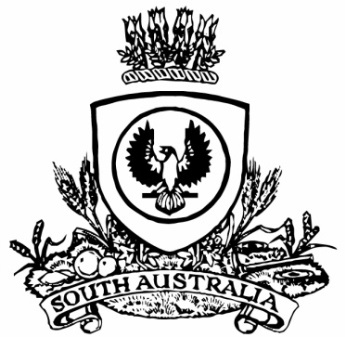 THE SOUTH AUSTRALIANGOVERNMENT GAZETTEPublished by AuthorityAdelaide, Thursday, 7 May 2020ContentsGovernor’s InstrumentsActs—No. 8–12 of 2020	880Appointments	880Regulations—Harbors and Navigation (Fees) Variation 
Regulations 2020—No. 52 of 2020	881Motor Vehicles (Fees) Variation Regulations 2020—
No. 53 of 2020	887Motor Vehicles (Reduced Registration Fees—
Prescribed Amounts) Variation Regulations 2020—
No. 54 of 2020	899National Parks and Wildlife (Fees) Regulations 2020—
No. 55 of 2020	901Heritage Places Regulations 2020—No. 56 of 2020	909State Government InstrumentsBills of Sale Act 1886	913Building Work Contractors Act 1995	914Community Titles Act 1996	915Dangerous Substances Act 1979	917Development Act 1993	917Education Regulations 2012	918Environment Protection Act 1993	921Fisheries Management Act 2007	922Housing Improvement Act 2016	923Land and Business (Sale and Conveyancing) Act 1994	924Natural Resources Management Act 2004	926Passenger Transport Regulations 2009	926Petroleum and Geothermal Energy Act 2000	928Real Property Act 1886	930Registration of Deeds Act 1935	934Roads (Opening and Closing) Act 1991	935Strata Titles Act 1988	937Unregulated Fees	938Valuation of Land Act 1971	938Worker's Liens Act 1893	940Local Government InstrumentsKangaroo Island Council	942Light Regional Council	942Public NoticesTrustee Act 1936	943Governor’s Instruments ActsDepartment of the Premier and CabinetAdelaide, 7 May 2020His Excellency the Governor directs it to be notified for general information that he has in the name and on behalf of Her Majesty The Queen, this day assented to the undermentioned Acts passed by the Legislative Council and House of Assembly in Parliament assembled, viz.:	No. 8 of 2020—Fire and Emergency Services (Miscellaneous) Amendment Act 2020		An Act to amend the Fire and Emergency Services Act 2005.	No. 9 of 2020—COVID-19 Emergency Response (Bail) Amendment Act 2020		An Act to amend the COVID-19 Emergency Response Act 2020.	No. 10 of 2020—Summary Offences (Trespass on Primary Production Premises) Amendment Act 2020		An Act to amend the Summary Offences Act 1953.	No. 11 of 2020—The Wyatt Benevolent Institution Incorporated (Objects) Amendment Act 2020		An Act to amend the The Wyatt Benevolent Institution Incorporated Act 1935.	No. 12 of 2020—South Australian Public Health (Early Childhood Services and Immunisation) Amendment Act 2020		An Act to amend the South Australian Public Health Act 2011.By command,Steven Spence MarshallPremierAppointmentsDepartment of the Premier and CabinetAdelaide, 7 May 2020His Excellency the Governor in Executive Council has been pleased to appoint the undermentioned to the State Theatre Company of South Australia Board, pursuant to the provisions of the State Theatre Company of South Australia Act 1972:	Member: from 7 May 2020 until 6 May 2023		Jodie Lee Newton 		Diane Annemarie Ranck 		Amanda Jane AndersonBy command,Steven Spence MarshallPremierDPC20/006CSLegislative Council OfficeAdelaide, 29 April 2020(Memorandum)Forwarded to the Honourable the Premier, the following Resolution, passed by the Legislative Council on 29 April 2020:That the Regulations under the Genetically Modified Crops Management Act 2004, concerning Designation of Area, No. 3, made on 5 March 2020 and laid on the Table of this Council on 8 April 2020, be disallowedBy command,Steven Spence MarshallPremierRegulationsSouth AustraliaHarbors and Navigation (Fees) Variation Regulations 2020under the Harbors and Navigation Act 1993ContentsPart 1—Preliminary1	Short title2	Commencement3	Variation provisionsPart 2—Variation of Harbors and Navigation Regulations 20094	Variation of Schedule 14—FeesSchedule 1—Transitional provision1	Transitional provisionPart 1—Preliminary1—Short titleThese regulations may be cited as the Harbors and Navigation (Fees) Variation Regulations 2020.2—CommencementThese regulations come into operation on the day on which they are made.3—Variation provisionsIn these regulations, a provision under a heading referring to the variation of specified regulations varies the regulations so specified.Part 2—Variation of Harbors and Navigation Regulations 20094—Variation of Schedule 14—Fees	(1)	Schedule 14, clause 4—delete the clause and substitute:4—Fees and levies	(2)	Schedule 14, clause 5—delete "$23" and substitute:$31Schedule 1—Transitional provision1—Transitional provision	(1)	The fees prescribed in respect of an application for registration (and any facilities levy payable on the registration) by Schedule 14 of the Harbors and Navigation Regulations 2009, as varied by these regulations, apply where the relevant registration is to take effect on or after 1 July 2020.	(2)	All other fees prescribed by Schedule 14 of the Harbors and Navigation Regulations 2009, as varied by these regulations, apply from 1 July 2020.	(3)	Despite regulation 4—	(a)	the fees prescribed in respect of an application for registration (and any facilities levy payable on the registration) by Schedule 14 of the Harbors and Navigation Regulations 2009, as in force immediately before the commencement of these regulations, continue to apply where the relevant registration is to take effect before 1 July 2020; and	(b)	all other fees prescribed by Schedule 14 of the Harbors and Navigation Regulations 2009, as in force immediately before the commencement of these regulations, continue to apply until 1 July 2020.Note—As required by section 10AA(2) of the Subordinate Legislation Act 1978, the Minister has certified that, in the Minister's opinion, it is necessary or appropriate that these regulations come into operation as set out in these regulations.Made by the Governorwith the advice and consent of the Executive Councilon 7 May 2020No 52 of 2020South AustraliaMotor Vehicles (Fees) Variation Regulations 2020under the Motor Vehicles Act 1959ContentsPart 1—Preliminary1	Short title2	Commencement3	Variation provisionsPart 2—Variation of Motor Vehicles Regulations 20104	Substitution of Schedule 1Schedule 1—FeesPart 3—Transitional provision5	Transitional provisionPart 1—Preliminary1—Short titleThese regulations may be cited as the Motor Vehicles (Fees) Variation Regulations 2020.2—CommencementThese regulations come into operation on the day on which they are made.3—Variation provisionsIn these regulations, a provision under a heading referring to the variation of specified regulations varies the regulations so specified.Part 2—Variation of Motor Vehicles Regulations 20104—Substitution of Schedule 1Schedule 1—delete the Schedule and substitute:Schedule 1—FeesPart 3—Transitional provision5—Transitional provision	(1)	The fees prescribed in respect of the issue or renewal of—	(a)	the registration of a motor vehicle; or	(b)	a learner's permit, driver's licence or motor driving instructor's licence,by Schedule 1 of the Motor Vehicles Regulations 2010, as substituted by these regulations, apply where the issue or renewal is to take effect on or after 1 July 2020.	(2)	All other fees prescribed by Schedule 1 of the Motor Vehicles Regulations 2010, as substituted by these regulations, apply from 1 July 2020.	(3)	Despite regulation 4—	(a)	the fees prescribed in respect of the issue of renewal of—	(i)	the registration of a motor vehicle; or	(ii)	a learner's permit, driver's licence or motor driving instructor's licence,by Schedule 1 of the Motor Vehicles Regulations 2010, as in force immediately before the commencement of these regulations, continue to apply where the issue or renewal is to take effect before 1 July 2020; and	(b)	all other fees prescribed by Schedule 1 of the Motor Vehicles Regulations 2010, as in force immediately before the commencement of these regulations, continue to apply until 1 July 2020.Note—As required by section 10AA(2) of the Subordinate Legislation Act 1978, the Minister has certified that, in the Minister's opinion, it is necessary or appropriate that these regulations come into operation as set out in these regulations.Made by the Governorwith the advice and consent of the Executive Councilon 7 May 2020No 53 of 2020South AustraliaMotor Vehicles (Reduced Registration Fees—Prescribed Amounts) Variation Regulations 2020under the Motor Vehicles Act 1959ContentsPart 1—Preliminary1	Short title2	Commencement3	Variation provisionsPart 2—Variation of Motor Vehicles Regulations 20104	Variation of regulation 77—Reduced registration fees—prescribed amountsPart 1—Preliminary1—Short titleThese regulations may be cited as the Motor Vehicles (Reduced Registration Fees—Prescribed Amounts) Variation Regulations 2020.2—CommencementThese regulations come into operation on the day on which they are made.3—Variation provisionsIn these regulations, a provision under a heading referring to the variation of specified regulations varies the regulations so specified.Part 2—Variation of Motor Vehicles Regulations 20104—Variation of regulation 77—Reduced registration fees—prescribed amountsRegulation 77(2)—delete subregulation (2) and substitute:	(2)	For the purposes of section 37(2) of the Act, the prescribed amount is—	(a)	if the motor vehicle is a heavy vehicle (other than a special purpose vehicle, truck (type 1) or truck (type 2)) and the registration of the vehicle is to take effect before 1 July 2020—20% of the prescribed registration fee;	(b)	if the motor vehicle is not a heavy vehicle and the registration of the vehicle is to take effect before 1 July 2020—25% of the prescribed registration fee.Note—As required by section 10AA(2) of the Subordinate Legislation Act 1978, the Minister has certified that, in the Minister's opinion, it is necessary or appropriate that these regulations come into operation as set out in these regulations.Made by the Governorwith the advice and consent of the Executive Councilon 7 May 2020No 54 of 2020South AustraliaNational Parks and Wildlife (Fees) Regulations 2020under the National Parks and Wildlife Act 1972Contents1	Short title2	CommencementSchedule 1—Fees under National Parks and Wildlife Act 1972Part 1—Preliminary1	InterpretationPart 2—Fees relating to National Parks and Wildlife (Hunting) Regulations 20112	Fees relating to National Parks and Wildlife (Hunting) Regulations 2011Part 3—Fees relating to National Parks and Wildlife (Protected Animals—Marine Mammals) Regulations 20103	Fees relating to National Parks and Wildlife (Protected Animals—Marine Mammals) Regulations 2010Part 4—Fees relating to National Parks and Wildlife (Wildlife) Regulations 20194	Interpretation5	Fees relating to National Parks and Wildlife (Wildlife) Regulations 20196	Fees for permits7	Other feesPart 5—Royalties declared under Act8	Declaration of royaltiesSchedule 2—Revocation and transitional provision1	Revocation of National Parks and Wildlife (Fees) Regulations 20182	Transitional provision1—Short titleThese regulations may be cited as the National Parks and Wildlife (Fees) Regulations 2020.2—CommencementThese regulations come into operation on the day on which they are made.Schedule 1—Fees under National Parks and Wildlife Act 1972Part 1—Preliminary1—Interpretation	(1)	In this Schedule, unless the contrary intention appears—Act means the National Parks and Wildlife Act 1972.	(2)	For the purposes of this Schedule, unless the contrary intention appears—	(a)	subject to paragraph (b), words and expressions used in this Schedule have the same respective meanings as in the Act; and	(b)	a word or expression used under a heading that refers to specified regulations has the same meaning as in the regulations so specified.Part 2—Fees relating to National Parks and Wildlife (Hunting) Regulations 20112—Fees relating to National Parks and Wildlife (Hunting) Regulations 2011	(1)	The following fees are payable for the purposes of the Act and the National Parks and Wildlife (Hunting) Regulations 2011:	(2)	In this clause—concession cardholder means a person who is the holder of—	(a)	a current concession card issued by Centrelink or the administrative unit of the Public Service that is, under a Minister, responsible for the administration of the Family and Community Services Act 1972; or	(b)	a current student identification card issued to a student of a secondary or tertiary educational institution by that institution;junior means a person of or over the age of 14 years but under the age of 18 years;subjunior means a person under 14 years of age.Part 3—Fees relating to National Parks and Wildlife (Protected Animals—Marine Mammals) Regulations 20103—Fees relating to National Parks and Wildlife (Protected Animals—Marine Mammals) Regulations 2010	(1)	The following fees are payable for the purposes of the Act and the National Parks and Wildlife (Protected Animals—Marine Mammals) Regulations 2010:	(2)	A fee specified in subclause (1) item 1 represents the amount payable for each period of 12 months for which the permit is granted.Part 4—Fees relating to National Parks and Wildlife (Wildlife) Regulations 20194—InterpretationIn this Part, unless the contrary intention appears—additional, in relation to premises, means—	(a)	premises in addition to single premises; or	(b)	premises referred to in regulation 31(1)(b)(ii) or (1)(c)(ii) of the Wildlife Regulations;endorsement, in relation to a permit, means an endorsement on the permit relating (whether as a limitation, restriction or condition) to the animals, carcasses, eggs, plants or other matters to which the permit applies, or the activities authorised under the permit, but does not include an endorsement that relates to the premises to which the permit applies;Schedule 6, in relation to an animal, means an animal specified in Schedule 6 of the Wildlife Regulations;the Wildlife Regulations means the National Parks and Wildlife (Wildlife) Regulations 2019.5—Fees relating to National Parks and Wildlife (Wildlife) Regulations 2019The fees specified in clauses 6 and 7 are payable for the purposes of the Act and the National Parks and Wildlife (Wildlife) Regulations 2019.6—Fees for permitsThe following permit fees are payable on application for the permits specified:7—Other feesPart 5—Royalties declared under Act8—Declaration of royaltiesFor the purposes of the Act royalty in the following amounts is declared to be payable to the Wildlife Conservation Fund on animals of the classes specified:Schedule 2—Revocation and transitional provision1—Revocation of National Parks and Wildlife (Fees) Regulations 2018The National Parks and Wildlife (Fees) Regulations 2018 are revoked.2—Transitional provision	(1)	The fees prescribed in respect of an application for a permit by Schedule 1 Part 4 of these regulations apply where the permit is to take effect on or after 1 July 2020.	(2)	The fees prescribed in respect of an application for additional premises or a further endorsement on a permit by Schedule 1 Part 4 of these regulations apply where—	(a)	the permit in respect of which the application is made is to take effect on or after 1 July 2020; or	(b)	the application is made on or after 1 July 2020.	(3)	All other fees prescribed by Schedule 1 Part 4, and all fees prescribed by Schedule 1 Part 2 or Part 3, of these regulations, apply from 1 July 2020.	(4)	All royalties declared by Schedule 1 Part 5 of these regulations apply from 1 July 2020.	(5)	Despite clause 1 of this Schedule—	(a)	the fees prescribed in respect of an application for a permit by Schedule 1 Part 4 of the National Parks and Wildlife (Fees) Regulations 2018, as in force immediately before the commencement of these regulations, continue to apply where the permit is to take effect before 1 July 2020; and	(b)	the fees prescribed in respect of an application for additional premises or a further endorsement on a permit by Schedule 1 Part 4 of the National Parks and Wildlife (Fees) Regulations 2018, as in force immediately before the commencement of these regulations, continue to apply where—	(i)	the permit in respect of which the application is made is in effect, or is to take effect, before 1 July 2020; and	(ii)	the application is made before that date; and	(c)	all other fees prescribed by Schedule 1 Part 4, and all fees prescribed by Schedule 1 Part 2 or 3, of the National Parks and Wildlife (Fees) Regulations 2018, as in force immediately before the commencement of these regulations, continue to apply until 1 July 2020; and	(d)	all royalties declared by Schedule 1 Part 5 of the National Parks and Wildlife (Fees) Regulations 2018, as in force immediately before the commencement of these regulations, continue to apply until 1 July 2020.Note—As required by section 10AA(2) of the Subordinate Legislation Act 1978, the Minister has certified that, in the Minister's opinion, it is necessary or appropriate that these regulations come into operation as set out in these regulations.Made by the Governorwith the advice and consent of the Executive Councilon 7 May 2020No 55 of 2020South AustraliaHeritage Places Regulations 2020under the Heritage Places Act 1993Contents1	Short title2	Commencement3	Interpretation4	Period within which Council to be notified5	Notice6	FeesSchedule 1—FormsSchedule 2—Revocation of Heritage Places Regulations 20051—Short titleThese regulations may be cited as the Heritage Places Regulations 2020.2—CommencementThese regulations come into operation on 1 August 2020.3—InterpretationIn these regulations, unless the contrary intention appears—Act means the Heritage Places Act 1993;business day means any day except—	(a)	Saturday, Sunday or a public holiday; or	(b)	any other day which falls between 25 December in any year and 1 January in the following year.4—Period within which Council to be notifiedFor the purposes of section 27(2)(b) of the Act—	(a)	the prescribed period for notifying the Council of the location of an object is 5 business days from the date of discovery; and	(b)	the prescribed period for furnishing information to the Council is 10 business days from the date on which the Council requested the provision of the relevant information, or such longer period as the Council may allow.5—NoticeFor the purposes of section 38A(5)(a)(i) of the Act, the form set out in Schedule 1 is prescribed. 6—FeesThe Council may waive or reduce a prescribed fee if satisfied that it is appropriate to do so in a particular case.Schedule 1—FormsForm 1	(regulation 5)Notice of option to elect to be prosecuted for contraventionFile number [insert file number]To [insert name of person to whom notice is given], of [insert address of person],It is alleged that you have engaged in conduct in contravention of the Heritage Places Act 1993 ("the Act"). The particulars of the alleged contravention are set out in this notice.The purposes of this notice is to give you the opportunity to elect to be prosecuted for the alleged contravention under section 38A(5)(a) of the Act. If you do not elect to be prosecuted, the Minister, a local council, or any other person acting with the leave of the Environment, Resources and Development Court may commence civil proceedings under section 38A(1)(c) of the Act for the purposes of obtaining an order from the Court that you pay into the South Australian Heritage Fund an amount as a monetary penalty on account of the contravention. In these civil proceedings, any contravention of the Act would only need to be proved on the balance of probabilities.If you elect to be prosecuted rather than facing civil penalty proceedings, you must serve a written notice on the Minister within 21 days after service of this notice.The following matters are relevant to the provision of a notice of election to the Minister:	(a)	The notice must be addressed to the Minister as follows: [insert relevant information];	(b)	You may choose to use the pro forma notice to the Minister attached to this document, or you may inform the Minister by letter if you so wish;	(c)	The notice must contain your name and the File Number shown at the top of this document;	(d)	Additional information about the Act can be obtained from www.environment.sa.gov.au/heritage;	(e)	Additional information concerning this notice can be obtained by calling [insert relevant phone number];	(f)	If you do not respond within 21 days after service of this notice, proceedings may be commenced to recover the civil penalty in the Environment, Resources and Development Court.Particulars of alleged contraventionName of State Heritage Place (if applicable) [insert name of State Heritage Place]Register number [insert register number]Address or location [insert address or location of State Heritage Place]Details of alleged contravention [insert details of alleged contravention]Issued by [insert name of person by whom the notice is issued]Date [insert date]General informationThe Heritage Places Act 1993 is an Act to make provision for the identification, recording and conservation of places and objects of non-Aboriginal heritage significance, to establish the South Australian Heritage Council and for other purposes.Section 38A(1) of the Act allows an Environment, Resources and Development Court order to be made only where a contravention of the Act has occurred. Section 38A(1)(c) allows the Court to order a monetary penalty to be paid into the South Australian Heritage Fund on account of the breach. A monetary penalty such as this is sometimes known as a civil penalty because it is a financial penalty imposed by a Court in civil proceedings. The penalty is intended as a deterrent.Section 38A(5)(a)(i) imposes limits on the circumstances and manner of application and use of a civil penalty order. A person who is faced with the possibility of a civil penalty may elect to be prosecuted for a criminal offence, which must be proved at the higher standard of beyond reasonable doubt.For the purposes of allowing a person to make an election, the Minister must serve a notice on the person advising the person that they may, by written notice to the Minister, elect to be prosecuted for the contravention, and allowing the person not less than 21 days to do so. This is the reason for the service of this notice.Proceedings for a civil penalty are stayed if criminal proceedings are initiated or have already been initiated against the person for an offence that is the same (or substantially the same) as the conduct alleged to constitute the contravention to which the proceedings relate. They may be resumed if the criminal proceedings do not result in a formal finding of guilt being made against the person.If an amount is paid in the civil proceedings, criminal proceedings may not be initiated against the person for an offence constituted by conduct that is the same (or substantially the same) as the conduct alleged to constitute the contravention in relation to which the amount has been paid.Attachment—Notice to the MinisterI, [insert name of person electing to be prosecuted], have received a notice from the Minister under section 38A(5)(a) of the Heritage Places Act 1993 ("the Act") in connection with the proposed commencement of civil penalty proceedings in respect of a contravention of the Act.The file number is [insert file number]In accordance with section 38A(5)(a) of the Act, I hereby give notice that I elect to be prosecuted for the alleged contravention.Signed [insert signature]Date [insert date]Contact details [insert contact details of person electing to be prosecuted]Schedule 2—Revocation of Heritage Places Regulations 2005The Heritage Places Regulations 2005 are revoked.Note—As required by section 10AA(2) of the Subordinate Legislation Act 1978, the Minister has certified that, in the Minister's opinion, it is necessary or appropriate that these regulations come into operation as set out in these regulations.Made by the Governorwith the advice and consent of the Executive Councilon 7 May 2020No 56 of 2020State Government InstrumentsBills of Sale Act 1886South AustraliaBills of Sale (Fees) Notice 2020under the Bills of Sale Act 18861—Short titleThis notice may be cited as the Bills of Sale (Fees) Notice 2020.Note—This is a fee notice made in accordance with the Legislation (Fees) Act 2019.2—CommencementThis notice has effect on 1 July 2020.3—InterpretationIn this notice, unless the contrary intention appears—Act means the Bills of Sale Act 1886.4—FeesThe fees set out in Schedule 1 are prescribed for the purposes of the Act and are payable to the Registrar-General.Schedule 1—FeesMade by the Minister for Transport, Infrastructure and Local Governmenton 29 April 2020Building Work Contractors Act 1995ExemptionTAKE notice that, pursuant to section 45 of the Building Work Contractors Act 1995, I, John Doran as a delegate for the Attorney-General, do hereby exempt the licensee named in Schedule 1 from the application of Division 3 of Part 5 of the above Act in relation to domestic building work described in Schedule 2 and subject to the conditions specified in Schedule 3.Schedule 1JEFFREY GRANT HANCOCK (BLD 273618)Schedule 2Construction of a three room single storey addition at Allotment 12 in Deposited Plan 34764 being a portion of the land described in Certificate of Title Volume 5085 Folio 38, more commonly known as 7 Bridge Street, Lobethal SA 5241.Schedule 31.	This exemption is limited to domestic building work personally performed by the licensee in relation to the building work described in Schedule 2.2.	This exemption does not apply to any domestic building work the licensee contracts to another building work contractor, for which that contractor is required by law to hold building indemnity insurance.3.	That the licensee does not transfer his interest in the land prior to five years from the date of completion of the building work the subject of this exemption, without the prior authorisation of Consumer and Business Services (CBS).  Before giving such authorisation, CBS may require the licensee to take any reasonable steps to protect the future purchaser(s) of the property, including but not limited to:Providing evidence that an adequate policy of building indemnity insurance is in force to cover the balance of the five-year period from the date of completion of the building work the subject of this exemption;Providing evidence of an independent expert inspection of the building work the subject of this exemption;Making an independent expert report available to prospective purchasers of the property;Giving prospective purchasers of the property notice of the absence of a policy of building indemnity insurance.Dated: 28 April 2020John DoranGeneral Manager, LicensingDelegate for the Attorney-GeneralBuilding Work Contractors Act 1995ExemptionTAKE notice that, pursuant to section 45 of the Building Work Contractors Act 1995, I, John Doran as a delegate for the Attorney-General, do hereby exempt the licensee named in Schedule 1 from the application of Division 3 of Part 5 of the above Act in relation to domestic building work described in Schedule 2 and subject to the conditions specified in Schedule 3.Schedule 1NICOLAS KANAAN (BLD 292394)Schedule 2Construction of a two storey residential dwelling at Allotment 71 in Deposited Plan 122966 being a portion of the land described in Certificate of Title Volume 6233 Folio 22, more commonly known as 4A Murray Street, Fulham Gardens SA 5024.Schedule 31.	This exemption is limited to domestic building work personally performed by the licensee in relation to the building work described in Schedule 2.2.	This exemption does not apply to any domestic building work the licensee contracts to another building work contractor, for which that contractor is required by law to hold building indemnity insurance.3.	That the licensee does not transfer his interest in the land prior to five years from the date of completion of the building work the subject of this exemption, without the prior authorisation of Consumer and Business Services (CBS). Before giving such authorisation, CBS may require the licensee to take any reasonable steps to protect the future purchaser(s) of the property, including but not limited to:Providing evidence that an adequate policy of building indemnity insurance is in force to cover the balance of the five-year period from the date of completion of the building work the subject of this exemption;Providing evidence of an independent expert inspection of the building work the subject of this exemption;Making an independent expert report available to prospective purchasers of the property;Giving prospective purchasers of the property notice of the absence of a policy of building indemnity insurance.Dated:	1 May 2020John DoranGeneral Manager, LicensingDelegate for the Attorney-GeneralCommunity Titles Act 1996South AustraliaCommunity Titles (Fees) Notice 2020under the Community Titles Act 19961—Short titleThis notice may be cited as the Community Titles (Fees) Notice 2020.Note—This is a fee notice made in accordance with the Legislation (Fees) Act 2019.2—CommencementThis notice has effect on 1 July 2020.3—InterpretationIn this notice, unless the contrary intention appears—Act means the Community Titles Act 1996;regulations means the Community Titles Regulations 2011.4—FeesThe fees set out in Schedule 1 are prescribed for the purposes of the Act and the regulations.Schedule 1—FeesMade by the Minister for Transport, Infrastructure and Local Governmenton 29 April 2020Dangerous Substances Act 1979ExemptionPursuant to the powers delegated to me under section 6(1) of the Dangerous Substances Act 1979 (the Act) and in accordance with section 36 of the Act, I hereby exempt:The following class of persons:a person who holds a current dangerous goods driver licence; andapplies to SafeWork SA to renew that dangerous goods driver licence.from the provisions of:Clause 19(3)(b) of the Dangerous Substances (Dangerous Goods Transport) Regulations 2008 (the Regulations), which requires evidence of completion of an approved training course or written test to accompany an application for licence renewal.NOTE:	This exemption DOES NOT apply to applicants who do not hold a dangerous goods driver licence or are making a new application for a dangerous goods driver licence.This exemption is subject to the following conditions: Commences on 7 April 2020 and expires on 30 September 2020.Any dangerous goods driver licence that is renewed pursuant to this exemption will only be valid for 12-months from the date of renewal.NOTE:	The evidence required to be provided by clause 19(3)(b) of the Regulations will need to be submitted with any subsequent application for renewal, unless a further exemption is issued.All other provisions of both the Act and the Regulations shall continue to apply.Dated: 5 May 2020Martyn CampbellExecutive DirectorSafeWork SADevelopment Act 1993Section 26(9)Morphettville Racecourse Development Plan AmendmentPreambleThe ‘Morphettville Racecourse Development Plan Amendment’ (the Amendment) has been finalised in accordance with the provisions of the Development Act 1993.The Minister for Planning has decided to approve the Amendment.PURSUANT to section 26 of the Development Act 1993, I – approve the Amendment; andfix the day on which this notice is published in the Gazette as the day on which the Amendment will come into operation.Dated: 1 May 2020Hon Stephan Knoll MPMinister for Transport, Infrastructure and Local GovernmentMinister for PlanningEducation Regulations 2012Notice of Policy by the Minister for EducationPURSUANT to Regulation 60(2)(a) of the Education Regulations 2012, I, the Minister for Education publish the following Capacity Management Plan for the purposes of the enrolment of a child at Adelaide Botanic High School: Capacity Management Plan—Adelaide Botanic High SchoolThis Capacity Management Plan sets out the conditions for enrolment at Adelaide Botanic High School (“the school”).Adelaide Botanic High School zone A school zone is a defined area from which the school accepts its core intake of students. From the start of the 2020 school year, Adelaide Botanic High School operates a shared school zone with Adelaide High School, within the area bounded by:The entire suburbs of Prospect, Nailsworth, Collinswood, Walkerville, Medindie Gardens, Medindie, Thorngate, Fitzroy, North Adelaide, Adelaide, Gilberton, Hackney, College Park, Stepney, Maylands, Everard Park, Ashford, Keswick, Mile End South, Keswick Terminal, Thebarton, Hindmarsh, Brompton, Bowden and Ovingham.The part suburbs of St Peters (properties located to the south west of Winchester Street), Wayville (properties located to the west of the Adelaide to Glenelg tram line), Goodwood (properties located to the west of the Adelaide to Glenelg tram line), Forestville (properties located to the west of the Adelaide to Glenelg tram line) and Mile End (properties located to the east of South Road).Families living in the shared school zone wishing to enrol their children at Adelaide Botanic High School may be directed to Adelaide High School if capacity is reached in specific year levels or the year level is not currently available.  An online map of the Adelaide Botanic High School zone and a search tool to indicate if an applicant’s home address is within the school zone is available at https://www.education.sa.gov.au/findaschoolStudent Enrolment NumbersAs a new school, Adelaide Botanic High School will have a progressive enrolment process. This process will introduce a year level at the start of each school year (in 2021 the school only operates year 8 to year 11).Year 8The student enrolment ceiling for year 8 in 2021 is limited to 200, unless there are more applications that have met the enrolment criteria below. If there are more than 200 applications for enrolment that have met the criteria for enrolment below, applicants living in the school zone may be shared with Adelaide High School.Selective entry Health and Sciences (STEM) pathway The school’s selective entry Health and Sciences (STEM) pathway is limited as follows: Maximum of 20 out of zone enrolments at year 8 only. Selective entry numbers are included in the year 8 enrolment ceiling of 200 students. Entries to the program are subject to the eligibility requirements published by the school, available from: https://abhs.sa.edu.au/International Education ProgramNo International Education Program places will be offered at the school.Enrolment Criteria – By Year LevelYEAR LEVEL: 8 Applications for enrolment from parents of prospective year 8 students require that the student must be enrolled in a government or non-government school in South Australia at the time the parents apply for enrolment through the Year 7-8 transition process (administered by the Department for Education). The applicant must meet one of the following requirements to be eligible for a year 8 allocation at Adelaide Botanic High School through the Year 7-8 transition process:the child is living in the shared school zone of Adelaide Botanic High School and Adelaide High School the child has received and accepted an offer for enrolment by the school to participate in their selective entry Health and Sciences (STEM) pathwaythe child has been offered enrolment on the basis that the child lives in a suburb formerly in the shared school zone of Adelaide Botanic High School and Adelaide High School and has a sibling currently attending the school the child identifies as Aboriginal and/or Torres Strait Islander through the Enter for Success program (applications due by the end of term 4)the child has been granted enrolment due to special or extenuating circumstances, including but not limited to a child in care where there is a custody or guardianship order made under the Children and Young People (Safety) Act 2017.Applications for year 8 from students living in the shared school zoneParents of prospective year 8 students living in the shared school zone can nominate their choice of school through the department’s Year 7-8 transition process. Places will be offered based on a child’s highest choice of school, and availability of places. If more applications than the enrolment ceiling are received from parents living in the shared school zone, a priority order may be applied to applications and places will be offered based on whether any, all or a combination of the following applies:the child currently has a sibling attending the schoolthe distance of the child’s residence from the schoolother personal needs, such as curriculum (excluding special interest pathways), transportation/location convenience, and social/family links at the school.Applicants not allocated their first choice of school will be placed on the enrolment register, and will be referred for enrolment to the shared zone school (Adelaide High School).Applications for year 8 from students living outside the zone with siblings currently at the schoolThere is no automatic entry to the school for year 8 students who live outside the school’s zone and have siblings who currently attend the school.Application for year 8 from students who have siblings at the school and live outside the school zone, but in suburbs formerly in the shared school zone of Adelaide Botanic High School and Adelaide High School will be considered for enrolment if:the child has applied through the department’s Year 7-8 transition process; and the sibling was living in the shared school zone in the suburbs of Clarence Park (west of East Avenue), Black Forest, Glandore, Kurralta Park, Marleston (east of Grove Avenue), Richmond (east of Brooker Terrace), Hilton, Mile End (east of Bagot Avenue and west of South Road) or Torrensville (east of Jervois Street) when they enrolled at the school for 2019; and the sibling continues to be enrolled to attend the school in the coming school year; andthe child is still living in suburbs previously included in the school’s shared zone (listed above). Applications for enrolment for children with siblings at the school that meet the requirements set out above will be considered only until the start of the 2023 school year.  Late applications for Year 8 from students living in the school zoneFamilies who move into the school zone, or who are already living in the school zone but lodge their application for enrolment after the department’s Year 7-8 transition process is completed (end of term 2), will have their applications considered if or when vacancies exist, with priority consideration afforded to those applicants already on the school’s enrolment register. In these cases, applications will be considered based on siblings at the school, the distance of the child’s residence from the school and any other personal needs, such as curriculum (excluding special interest programs), transportation/location convenience, and social/family links.The school will notify parents from week 5, term 4 if a vacancy is available for their child to attend the following school year.If no vacancies exist, the applicants will be placed on the enrolment register and referred for enrolment to other neighbouring schools.YEAR LEVEL: 9 -11 Application for Year 9 to 11 from students living in the school zoneApplications for enrolment from parents of prospective students living in the school zone will be considered if or when vacancies exist, with priority consideration afforded to those applicants already on the enrolment register. In these cases, applications will be considered based on siblings at the school, the distance of the child’s residence from the school and any other personal needs, such as curriculum, transportation/location convenience, and social/family links.The school will notify parents from week 5, term 4 if a vacancy is available for their child to attend the following school year.If no vacancies exist the applicants will be encouraged to remain at their current high school, or referred for enrolment to other neighbouring schools, and upon an applicant’s request will be placed on the school’s enrolment register.Out of zone applications with siblings currently at the schoolThere is no automatic entry to the school for year 9 to 11 students who live outside the school’s zone and have siblings who currently attend the school.YEAR LEVEL: 12 All applications for enrolment for year 12 will not be accepted for 2021.The applicant will be encouraged to remain at their current high school or referred to other neighbouring schools.Enrolment Criteria - GeneralTransfer of students between schools in the shared school zoneApplications for students living in the shared school zone seeking to transfer from Adelaide High School to Adelaide Botanic High School will only be considered in special circumstances and by agreement between the principals of the schools.  These applications will be assessed on a case by case basis.Special CircumstancesEnrolment applications for special consideration based on compelling or unusual reasons, including but not limited to a child in care where there is a custody or guardianship order made under the Children and Young People (Safety) Act 2017, may be granted by the Principal in consultation with the Education Director. These applications will be assessed on a case by case basis. Enrolment ProcessEnrolment RegisterParents whose child’s name has been placed on the enrolment register will be contacted if vacancies become available. The enrolment register will be reviewed and updated annually. The position that a child’s name appears on the register is confidential and will only be disclosed as required by law.Monitoring and enforcementIt is the responsibility of the parents applying for enrolment to be able to verify to the satisfaction of the school that the information provided is true and factual.The Principal is responsible for the implementation of this Capacity Management Plan and all decisions on enrolments, including year level progression/placement.This Capacity Management Plan will be reviewed annually.Dated: 4 May 2020John GardnerMinister for EducationEducation Regulations 2012Notice of Policy by the Minister for EducationPURSUANT to Regulation 60(2)(a) of the Education Regulations 2012, I, the Minister for Education publish the following Capacity Management Plan for the purposes of the enrolment of a child at Adelaide High School: Capacity Management Plan—Adelaide High SchoolThis Capacity Management Plan sets out the conditions for enrolment at Adelaide High School (“the school”).Adelaide High School zone A school zone is a defined area from which the school accepts its core intake of students. From the start of the 2020 school year, Adelaide High School operates a shared school zone with Adelaide Botanic High School, within the area bounded by:The entire suburbs of Prospect, Nailsworth, Collinswood, Walkerville, Medindie Gardens, Medindie, Thorngate, Fitzroy, North Adelaide, Adelaide, Gilberton, Hackney, College Park, Stepney, Maylands, Everard Park, Ashford, Keswick, Mile End South, Keswick Terminal, Thebarton, Hindmarsh, Brompton, Bowden and Ovingham.The part suburbs of St Peters (properties located to the south west of Winchester Street), Wayville (properties located to the west of the Adelaide to Glenelg tram line), Goodwood (properties located to the west of the Adelaide to Glenelg tram line), Forestville (properties located to the west of the Adelaide to Glenelg tram line) and Mile End (properties located to the east of South Road).Families living in the shared school zone wishing to enrol their children at Adelaide High School may be directed to Adelaide Botanic High School if capacity is reached in specific year level.  An online map of the Adelaide High School zone and a search tool to indicate if an applicant’s home address is within the school zone is available at https://www.education.sa.gov.au/findaschoolStudent Enrolment NumbersYear 8The student enrolment ceiling for year 8 is limited to 250, unless there are more applications that have met the enrolment criteria below. If there are more than 250 applications for enrolment that have met the criteria for enrolment below, applicants living in the school zone may be shared with Adelaide Botanic High School.Selective entry special interest programs The maximum number of out of zone enrolments to the school’s selective entry special interest programs is limited at year 8, as follows: 60 language program15 cricket program15 rowing program Selective entry numbers are included in the Year 8 enrolment ceiling of 250 students. Entries to the program are subject to the eligibility requirements published by the school, available from: http://www.adelaidehs.sa.edu.au/Enrolment/Enrolment-Options International Education ProgramThe maximum number of international students who can be offered enrolment at the school in the International Education Program will be limited to 75 students across all year levels.Centre for Hearing ImpairedStudents with bilateral hearing loss verified by audiologists and who have been recommended as eligible by a department’s sensory panel can enrol into the centre.Enrolment Criteria – By Year LevelYEAR LEVEL: 8 Applications for enrolment from parents of prospective Year 8 students require that the student must be enrolled in a government or non-government school in South Australia at the time the parents apply for enrolment through the Year 7-8 transition process (administered by the Department for Education). The applicant must meet one of the following requirements to be eligible for a year 8 allocation at Adelaide High School through the Year 7-8 transition process:the child is living in the shared school zone of Adelaide High School and Adelaide Botanic High School the child has received and accepted an offer for enrolment by the school to participate in their selective entry programsthe child has been offered enrolment on the basis that the child lives in a suburb formerly in the shared school zone of Adelaide Botanic High School and Adelaide High School and has a sibling currently attending the schoolthe child identifies as Aboriginal and/or Torres Strait Islander through the Enter for Success program (applications due by the end of term 4)the child has been granted enrolment due to special or extenuating circumstances, including but not limited to a child in care where there is a custody or guardianship order made under the Children and Young People (Safety) Act 2017.Applications for year 8 from students living in the shared school zoneParents of prospective year 8 students living in the shared school zone can nominate their choice of school through the department’s Year 7-8 transition process. Places will be offered based on a child’s highest choice of school, and availability of places. If more applications than the enrolment ceiling are received from parents living in the shared school zone, a priority order may be applied to applications and places will be offered based on whether any, all or a combination of the following applies:the child currently has a sibling attending the schoolthe distance of the child’s residence from the schoolother personal needs, such as curriculum (excluding special interest programs), transportation/location convenience, and social/family links at the school.Applicants not allocated their first choice of school will be placed on the enrolment register, and will be referred for enrolment to the shared zone school (Adelaide Botanic High School).Applications for year 8 from students living outside the zone with siblings currently at the schoolThere is no automatic entry to the school for year 8 students who live outside the school’s zone and have siblings who currently attend the school. Application for year 8 from students who have siblings currently at the school and live outside the school zone, but in suburbs formerly in the shared school zone of Adelaide Botanic High School and Adelaide High School will be considered for enrolment if:the child has applied through the department’s Year 7-8 transition process; and the sibling was living in the shared school zone in the suburbs of Clarence Park (west of East Avenue), Black Forest, Glandore, Kurralta Park, Marleston (east of Grove Avenue), Richmond (east of Brooker Terrace), Hilton, Mile End (east of Bagot Avenue and west of South Road) or Torrensville (east of Jervois Street) when they enrolled at the school for 2019; and the sibling continues to be enrolled to attend the school in the coming school year; andthe child is still living in suburbs previously included in the school’s shared zone (listed above). Applications for enrolment for children with siblings at the school that meet the requirements set out above will be considered only until the start of the 2023 school year.Late applications for Year 8 from students living in the school zoneFamilies who move into the school zone, or who are already living in the school zone but lodge their application for enrolment after the department’s Year 7-8 transition process is completed (end of term 2), will have their applications considered if or when vacancies exist, with priority consideration afforded to those applicants already on the school’s enrolment register. In these cases, applications will be considered based on siblings at the school, the distance of the child’s residence from the school and any other personal needs, such as curriculum (excluding special interest programs), transportation/location convenience, and social/family links.The school will notify parents from week 5, term 4 if a vacancy is available for their child to attend the following school year.If no vacancies exist, the applicants will be placed on the enrolment register and referred for enrolment to other neighbouring schools.YEAR LEVEL: 9 -12 Application for Year 9 to 12 from students living in the school zoneApplications for enrolment from parents of prospective students living in the school zone will be considered if or when vacancies exist, with priority consideration afforded to those applicants already on the enrolment register. In these cases, applications will be considered based on siblings at the school, the distance of the child’s residence from the school and any other personal needs, such as curriculum, transportation/location convenience, and social/family links.The school will notify parents from week 5, term 4 if a vacancy is available for their child to attend the following school year.If no vacancies exist the applicants will be encouraged to remain at their current high school, or referred for enrolment to other neighbouring schools, and upon an applicant’s request will be placed on the school’s enrolment register.Out of zone applications with siblings currently at the schoolThere is no automatic entry to the school for year 9 to 12 students who live outside the school’s zone and have siblings who currently attend the school. Enrolment Criteria - GeneralTransfer of students between schools in the shared school zoneApplications for students living in the shared school zone seeking to transfer from Adelaide Botanic High School to Adelaide High School will only be considered in special circumstances and by agreement between the principals of the schools.  These applications will be assessed on a case by case basis.Special CircumstancesEnrolment applications for special consideration based on compelling or unusual reasons, including but not limited to a child in care where there is a custody or guardianship order made under the Children and Young People (Safety) Act 2017, may be granted by the Principal in consultation with the Education Director. These applications will be assessed on a case by case basis. Enrolment ProcessEnrolment RegisterParents whose child’s name has been placed on the enrolment register will be contacted if vacancies become available. The enrolment register will be reviewed and updated annually. The position that a child’s name appears on the register is confidential and will only be disclosed as required by law.Monitoring and enforcementIt is the responsibility of the parents applying for enrolment to be able to verify to the satisfaction of the school that the information provided is true and factual.The Principal is responsible for the implementation of this Capacity Management Plan and all decisions on enrolments.This Capacity Management Plan will be reviewed as required.Dated: 4 May 2020John GardnerMinister for EducationEnvironment Protection Act 1993South AustraliaEnvironment Protection (Water Quality) Policy (GDA2020) Amendment Notice 2020under section 32 of the Environment Protection Act 1993Part 1—Preliminary1—Short titleThis notice may be cited as the Environment Protection (Water Quality) Policy (GDA2020) Amendment Notice 2020.2—CommencementThe amendment of the environment protection policy effected by this notice comes into operation on 1 July 2020.3—Amendment provisionsIn this notice, a provision under a heading referring to the amendment of a specified environment protection policy under the Environment Protection Act 1993 amends the environment protection policy so specified.Part 2—Amendment of Environment Protection (Water Quality) Policy 20154—Amendment of clause 3—Interpretation	(1)	Clause 3(1)—after the definition of environmental values of waters insert:Geocentric Datum of Australia 2020 or GDA2020 has the same meaning as in the determination under section 8A of the National Measurement Act 1960 of the Commonwealth for the recognised-value standard of measurement of position;	(2)	Clause 3(1), definition of Lake Albert and Lake Alexandrina—delete the definition and substitute:Lake Albert and Lake Alexandrina means the waters of Lake Albert and Lake Alexandrina downstream from a line joining the upstream sides of the landings used by the ferry at Wellington closest to 35°19'52.481" South, 139°23'4.326" East, and separated from the Coorong by land and by the Goolwa, Mundoo, Boundary Creek, Ewe Island and Tauwitchere Barrages and including those waters of the Finnis River and Currency Creek situated upstream from Lake Alexandrina to the southernmost side of the first road bridge by which they are each crossed;	(3)	Clause 3(3)—delete subclause (3) and substitute:	(3)	For the purposes of the descriptions of waters in this policy, unless the contrary intention appears, all lines are geodesics based on the Geocentric Datum of Australia 2020 and all co-ordinates are expressed in terms of GDA2020.5—Amendment of clause 18—Waste from vesselsClause 18(8), definition of Murray Mouth—delete the definition and substitute:Murray Mouth means the Coorong and coastal waters that are within 500 metres of a line joining the locations on mean high water springs closest to 35°33'18.64" South, 138°52'45.90" East (northern side of the headland of Sir Richard Peninsula) and 35°33'21.90" South, 138°52'53.37" East, (northern side of the headland of Younghusband Peninsula);Made by the Minister for Environment and WaterOn 29 April 2020Fisheries Management Act 2007Section 115Ministerial Exemption ME9903105TAKE NOTICE that pursuant to Section 115 of the Fisheries Management Act 2007, Ms Janine Baker of South Australian Conservation Research Divers, 85 Sunshine Avenue, Hove, South Australia 5048 (the ‘exemption holder’) or a person acting as her agent, are exempt from section 70 of the Fisheries Management Act 2007, and regulation 5, clauses 74 and 116 of Schedule 6 of the Fisheries Management (General) Regulations 2017 but only insofar as the exemption holder shall not be guilty of an offence when collecting intertidal macroalgae, seagrass and associated invertebrates from the waters specified in schedule 1, using the gear specified in Schedule 2, subject to the conditions specified in schedule 3, from   2 May 2020 until 1 May 2021, unless varied or revoked earlier.Schedule 1South Australian coastal waters adjacent to the City of Onkaparinga, including intertidal rocky reefs and the Encounter Marine Park where authorised under the Marine Parks Act 2007, but excluding marine park sanctuary zones and habitat protection zones (unless otherwise authorised under the Marine Parks Act 2007), the Adelaide Dolphin Sanctuary and Aquatic Reserves.Schedule 2Specified gear that may be used to undertake the exempted activity include: BucketsScissorsPlastic bagsSchedule 3The nominated agents of the exemption holder pursuant to this Ministerial exemption are: Audrey FalconerLeon Altoff Anita FuttererDaniel KinaszThe specimens collected by the exemption holders are to be used for scientific purposes only and must not be sold. Any unwanted specimens must be returned to the water immediately in the location where they were extracted.  The exempted activity may only involve the collection of 2 kg of seagrass and macroalgae, and associated invertebrates from each site sampled. Marine invertebrates taken during this collection of aquatic vegetation may be retained and lodged with the South Australian Museum. No roots or holdfasts of marine seagrass or macroalgae may be removed from the substrate pursuant to this notice. The exempted activity must be undertaken in a manner that ensures minimal disturbance of habitat.Organisms retained pursuant to this notice must not be returned to the water.Any protected species incidentally taken while undertaking the exempted activity must be returned to the water immediately, unencumbered.The exemption holder or a person acting as an agent must notify PIRSA Fishwatch on 1800 065 522 at least 2 hours prior to conducting the exempted activity and answer a series of questions about the exempted activity. The exemption holder or nominated agent will need to have a copy of the exemption notice at the time of making the call, and be able to provide information about the area and time of the exempted activity, the vehicles and boats involved, the number of persons undertaking the exempted activity and other related questions. Exemption No. ME9903105.Within 14 days of the collection of organisms pursuant to this notice, the exemption holder must provide a report in writing to PIRSA Fisheries and Aquaculture, (GPO Box 1625, ADELAIDE  SA  5001), providing summary details of activities undertaken pursuant to this notice including the quantity of any species taken, location and time of the collection.While engaged in the exempted activity the exemption holder or agent must be in possession of a copy of this notice and be able to produce it to a PIRSA Fisheries Officer if requested.The exemption holder must not contravene or fail to comply with the Fisheries Management Act 2007 or any regulations made under that Act, except where specifically exempted by this notice.This notice does not purport to override the provisions or operation of any other Act including, but not limited to, the Marine Parks Act 2007. The exemption holder and his agents must comply with any relevant regulations, permits, requirements and directions from the Department for Environment and Water when undertaking activities within a marine park.Dated: 1 May 2020Prof Gavin BeggA/Executive Director, Fisheries and AquacultureDelegate of the Minister for Primary Industries and Regional DevelopmentHOUSING IMPROVEMENT ACT 2016Rent ControlThe Minister for Human Services Delegate in the exercise of the powers conferred by the Housing Improvement Act 2016, does hereby fix the maximum rental per week which shall be payable subject to Section 55 of the Residential Tenancies Act 1995, in respect of each house described in the following table. The amount shown in the said table shall come into force on the date of this publication in the Gazette.Dated: 7 May 2020 Craig ThompsonActing Housing Regulator and RegistrarHousing Safety Authority, SAHADelegate of Minister for Human ServicesLand and Business (Sale and Conveyancing) Act 1994South AustraliaLand and Business (Sale and Conveyancing) (Fees) Notice 2020under the Land and Business (Sale and Conveyancing) Act 19941—Short titleThis notice may be cited as the Land and Business (Sale and Conveyancing) (Fees) Notice 2020.Note—This is a fee notice made in accordance with the Legislation (Fees) Act 2019.2—CommencementThis notice has effect on 1 July 2020.3—InterpretationIn this notice, unless the contrary intention appears—Act means the Land and Business (Sale and Conveyancing) Act 1994.4—FeesThe fees set out in Schedule 1 are prescribed for the purposes of the Act and are payable to a council, or a statutory authority or prescribed body, as specified in the Schedule.Schedule 1—Contracts for sale of land or businesses—feesMade by the Attorney-Generalon 30 April 2020Natural Resources Management Act 2004Notice of Volume of Water Available for Allocation from the River Murray Consumptive PoolPURSUANT to Section 146 (4) of the Natural Resources Management Act 2004 (‘the Act’), I, Ben Bruce, delegate of the Minister for Environment and Water and Minister to whom the Act is committed, hereby determine the volume of water available for allocation from each of the River Murray Prescribed Watercourse‘s Consumptive Pools to water access entitlement holders for the period 1 July 2019 to 30 June 2020, as set out in Schedule 1 below:Schedule 1This Notice will remain in effect until 30 June 2020, unless earlier varied.Dated: 4 May 2020Ben BruceExecutive Director, Water and River MurrayDepartment for Environment and WaterDelegate of the Minister for Environment and WaterPassenger Transport Regulations 2009Amendment to Fares and Charges for Regular Passenger Services within Metropolitan Adelaide Pursuant to regulation 149(1)(a) and (1)(b) of the Passenger Transport Regulations 2009, I have determined that the fares and charges to be paid by passengers on a regular passenger service are the fares and charges set out in the Determination below.This Determination replaces the fares and charges under the Passenger Transport Regulations 2009 published in the South Australian Government Gazette on 23 May 2019. These fares and charges will be effective from 5 July 2020.Dated: 29 April 2020Hon Stephan Knoll MPMinister for Transport, Infrastructure and Local GovernmentDeterminationEffective from 5 July 2020Note: some on-board bus, tram, train and Adelaide Metro InfoCentre fares may not be available at all, or only available in certain circumstances, during the Declaration of a Major Emergency under section 23 of the Emergency Management Act 2004 made on 22 March 2020, and as extended from time to time, in relation to the outbreak of the Human Disease named COVID-19 within South Australia.Petroleum and Geothermal Energy Act 2000Application for Grant of Associated Activities Licence AAL 281Pursuant to section 65(6) of the Petroleum and Geothermal Energy Act 2000 (the Act) and Delegation dated 29 June 2018, notice is hereby given that an application for the grant of an associated activities licence over the area described below has been received from: Beach Energy LimitedGreat Artesian Oil and Gas Pty LtdThe application will be determined on or after 5 June 2020.Description of Application AreaAll that part of the State of South Australia, bounded as follows:All coordinates MGA94, Zone 54349568.69mE	6944886.42mN349804.00mE	6944889.32mN349804.00mE	6945068.00mN349566.45mE	6945068.00mN349568.69mE	6944886.42mNAREA: 0.04 square kilometres approximatelyDated: 30 April 2020Barry A. GoldsteinExecutive DirectorEnergy Resources DivisionDepartment for Energy and MiningDelegate of the Minister for Energy and MiningPetroleum and Geothermal Energy Act 2000Application for Grant of Associated Activities Licence AAL 282Pursuant to section 65(6) of the Petroleum and Geothermal Energy Act 2000 (the Act) and Delegation dated 29 June 2018, notice is hereby given that an application for the grant of an associated activities licence over the area described below has been received from: Stuart Petroleum Pty LtdThe application will be determined on or after 5 June 2020.Description of Application AreaAll that part of the State of South Australia, bounded as follows:All coordinates MGA2020, Zone 54AREA: 0.33 square kilometres approximatelyDated: 5 May 2020Barry A. GoldsteinExecutive DirectorEnergy Resources DivisionDepartment for Energy and MiningDelegate of the Minister for Energy and MiningPetroleum and Geothermal Energy Act 2000Application for Grant of Associated Activities Licence AAL 283Pursuant to section 65(6) of the Petroleum and Geothermal Energy Act 2000 (the Act) and Delegation dated 29 June 2018, notice is hereby given that an application for the grant of an associated activities licence over the area described below has been received from: Stuart Petroleum Pty LtdThe application will be determined on or after 4 June 2020.The application covers an area of approximately 1.69 square kilometres located southwest of Moomba in the South Australian Cooper Basin.A map and GIS data for the application area is available from the Department for Energy and Mining website at the following location: https://map.sarig.sa.gov.au/ or by contacting the Department for Energy and Mining, Energy Resources Division on telephone (08) 8429 2559.Dated: 5 May 2020Barry A. GoldsteinExecutive DirectorEnergy Resources DivisionDepartment for Energy and MiningDelegate of the Minister for Energy and MiningPetroleum and Geothermal Energy Act 2000Application for Grant of Associated Activities Licence AAL 284Pursuant to section 65(6) of the Petroleum and Geothermal Energy Act 2000 (the Act) and Delegation dated 29 June 2018, notice is hereby given that an application for the grant of an associated activities licence over the area described below has been received from: Stuart Petroleum Pty LtdVictoria Oil Exploration (1977) Pty LtdThe application will be determined on or after 4 June 2020.All that part of the State of South Australia, bounded as follows:All coordinates MGA2020, Zone 54AREA: 1.32 square kilometres approximatelyDated: 5 May 2020Barry A. GoldsteinExecutive DirectorEnergy Resources DivisionDepartment for Energy and MiningDelegate of the Minister for Energy and MiningPetroleum and Geothermal Energy Act 2000Surrender of Associated Activities Licences AALs 225, 250 and 251Notice is hereby given that I have accepted the surrender of the abovementioned associated activities licences under the provisions of the Petroleum and Geothermal Energy Act 2000, pursuant to delegated powers dated 29 June 2018 -Dated: 1 May 2020Barry A. GoldsteinExecutive DirectorEnergy Resources DivisionDepartment for Energy and MiningDelegate of the Minister for Energy and MiningReal Property Act 1886South AustraliaReal Property (Fees) Notice 2020under the Real Property Act 18861—Short titleThis notice may be cited as the Real Property (Fees) Notice 2020.Note—This is a fee notice made in accordance with the Legislation (Fees) Act 2019.2—CommencementThis notice has effect on 1 July 2020.3—InterpretationIn this notice, unless the contrary intention appears—Act means the Real Property Act 1886.4—FeesThe fees set out in Schedule 1 are prescribed for the purposes of the Act and are payable to the Registrar-General.Schedule 1—FeesMade by the Minister for Transport, Infrastructure and Local Governmenton 29 April 2020Registration of Deeds Act 1935South AustraliaRegistration of Deeds (Fees) Notice 2020under the Registration of Deeds Act 19351—Short titleThis notice may be cited as the Registration of Deeds (Fees) Notice 2020.Note—This is a fee notice made in accordance with the Legislation (Fees) Act 2019.2—CommencementThis notice has effect on 1 July 2020.3—InterpretationIn this notice, unless the contrary intention appears—Act means the Registration of Deeds Act 1935.4—FeesThe fees set out in Schedule 1 are prescribed for the purposes of the Act and are payable to the Registrar-General of Deeds.Schedule 1—FeesMade by the Minister for Transport, Infrastructure and Local Governmenton 29 April 2020Roads (Opening and Closing) Act 1991Section 24Notice of Confirmation of Road Process Order
Road Opening and Closing—Un-named Public Road, Mount TorrensBy Road Process Order made on 3 March 2020, the Adelaide Hills Council ordered that:Portion of the Allotment comprising Pieces 81 and 82 in Filed Plan 218134, Hundred of Talunga, more particularly delineated and numbered ‘1’ in Preliminary Plan 17/0041 be opened as road.Portion of the un-named Public Road, situated dividing the Allotment comprising Pieces 81 and 82 in Filed Plan 218134, Hundred of Talunga, more particularly delineated and lettered ‘A’ in Preliminary Plan 17/0041 be closed.The whole of the land subject to closure be transferred to Shirley Jean Willison in accordance with the Agreement for Exchange dated 15 February 2020 entered into between the Adelaide Hills Council and Shirley Jean Willison.On 1 May 2020 that order was confirmed by the Minister for Transport, Infrastructure and Local Government, conditionally upon the deposit by the Registrar-General of Deposited Plan 122468 being the authority for the new boundaries.Pursuant to section 24 of the Roads (Opening and Closing) Act 1991 NOTICE of the order referred to above and its confirmation is hereby given.Dated: 7 May 2020M. P. BurdettSurveyor-GeneralDPTI: 2017/14537/01Roads (Opening and Closing) Act 1991South AustraliaRoads (Opening and Closing) (Fees) Notice 2020under the Roads (Opening and Closing) Act 19911—Short titleThis notice may be cited as the Roads (Opening and Closing) (Fees) Notice 2020.Note—This is a fee notice made in accordance with the Legislation (Fees) Act 2019.2—CommencementThis notice has effect on 1 July 2020.3—InterpretationIn this notice, unless the contrary intention appears—Act means the Roads (Opening and Closing) Act 1991.4—FeesThe fees set out in Schedule 1 are prescribed for the purposes of the Act and are payable to the Surveyor-General.Schedule 1—FeesMade by the Minister for Transport, Infrastructure and Local Governmenton 29 April 2020Strata Titles Act 1988South AustraliaStrata Titles (Fees) Notice 2020under the Strata Titles Act 19881—Short titleThis notice may be cited as the Strata Titles (Fees) Notice 2020.Note—This is a fee notice made in accordance with the Legislation (Fees) Act 2019.2—CommencementThis notice has effect on 1 July 2020.3—InterpretationIn this notice, unless the contrary intention appears—Act means the Strata Titles Act 1988.4—FeesThe fees set out in Schedule 1 are prescribed for the purposes of the Act and are payable to the Registrar-General.Schedule 1—FeesMade by the Minister for Transport, Infrastructure and Local Governmenton 29 April 2020Unregulated FeesSchedule of Land Services Unregulated Enquiry and Information ProductsEffective from 1 July 2020The Registrar-General and Valuer-General provide a guaranteed system of land titling, impartial property valuation services and property information within South Australia.The attached products offer access to information that is either related to land ownership, valuation or a combination of both. Dated: 17 April 2020Hon Stephan Knoll MPMinister for Transport, Infrastructure and Local GovernmentAnnexure AValuation of Land Act 1971South AustraliaValuation of Land (Fees) Notice 2020under the Valuation of Land Act 19711—Short titleThis notice may be cited as the Valuation of Land (Fees) Notice 2020.Note—This is a fee notice made in accordance with the Legislation (Fees) Act 2019.2—CommencementThis notice has effect on 1 July 2020.3—InterpretationIn this notice, unless the contrary intention appears—Act means the Valuation of Land Act 1971.4—FeesThe fees set out in Schedule 1 are prescribed for the purposes of the Act.Schedule 1—Fees and allowancesMade by the Minister for Transport, Infrastructure and Local Governmenton 29 April 2020Worker's Liens Act 1893South AustraliaWorker's Liens (Fees) Notice 2020under the Worker's Liens Act 18931—Short titleThis notice may be cited as the Worker's Liens (Fees) Notice 2020.Note—This is a fee notice made in accordance with the Legislation (Fees) Act 2019.2—CommencementThis notice has effect on 1 July 2020.3—InterpretationIn this notice, unless the contrary intention appears—Act means the Worker's Liens Act 1893.4—FeesThe fees set out in Schedule 1 are prescribed for the purposes of the Act and are payable to the Registrar-General.Schedule 1—FeesMade by the Minister for Transport, Infrastructure and Local Governmenton  29 April 2020Local Government InstrumentsKangaroo Island CouncilAssignment of Road NamesNOTICE is hereby given that pursuant to the provisions of section 219 of the Local Government Act 1999, the Kangaroo Island Council resolved at meeting dated 14 April 2020, to assign and change the road names as part of the rural addressing process as shown on Rack Plans 946 and 1935.The Rack Plan can be viewed at:the Office of the Surveyor-General 101 Grenfell St Adelaidethe Offices of the Kangaroo Island Council, 43 Dauncey Streetthe Kangaroo Island Council website – www.kangarooisland.sa.gov.au/services/road.Dated: 5 May 2020Greg GeorgopoulosCEO, Kangaroo Island CouncilLight Regional CouncilDeclaration of Public RoadNotice is hereby given that, pursuant to section 210(1) of the Local Government Act 1999, the Light Regional Council at its meeting held on 28 April 2020 declared:The private road comprising of Jaffrey (sic) Street as appears in the plan enrolled in the General Registry Office Book 34 page 34, which is a private road commonly known as Jaffray Street in the area of Kapunda, to be a public road.The private road comprising of Allotment 26 in Deposited Plan 245, which is a private road commonly known as Alfred Street in the area of Kapunda, to be a public road.The private road comprising of Allotment 27 in Deposited Plan 245, which is a private road commonly known as Catherine Street in the area of Kapunda, to be a public road. Dated: 28 April 2020Brian CarrChief Executive OfficerPublic NoticesTrustee Act 1936Public TrusteeEstates of Deceased PersonsIn the matter of the estates of the undermentioned deceased persons:BRODIE Maxwell Kenneth late of 1099 Grand Junction Road Hope Valley Retired Wood Machinist who died 11 December 2019GEESON Charles Theodore late of 34 Gould Road Stirling Retired Engineer who died 20 November 2018KNEALE Gwendoline late of 7 Gloucester Avenue Redwood Park of no occupation who died 23 December 2019MILBURN Laurel Jean late of 67 Porter Street Salisbury of no occupation who died 07 February 2018STEVENS Ronald Lee late of 578-580 Brighton Road Brighton of no occupation who died 23 January 2020TILLETT Neil Edward late of 58 Hectorville Road Hectorville Retired Fisherman who died 04 March 2019Notice is hereby given pursuant to the Trustee Act 1936, the Inheritance (Family Provision) Act 1972 and the Family Relationships Act 1975 that all creditors, beneficiaries, and other persons having claims against the said estates are required to send, in writing, to the office of Public Trustee at GPO Box 1338, Adelaide, 5001, full particulars and proof of such claims, on or before the 5 June 2020 otherwise they will be excluded from the distribution of the said estate; and notice is also hereby given that all persons indebted to the said estates are required to pay the amount of their debts to the Public Trustee or proceedings will be taken for the recovery thereof; and all persons having any property belonging to the said estates are forthwith to deliver same to the Public Trustee.Dated: 7 May 2020N S Rantanen Acting Public TrusteeNotice SubmissionThe South Australian Government Gazette is compiled and published each Thursday. Notices must be submitted before 4 p.m. Tuesday, the week of intended publication.All submissions are formatted per the gazette style and proofs are supplied as soon as possible. Alterations must be returned before 4 p.m. Wednesday.Requests to withdraw submitted notices must be received before 10 a.m. on the day of publication.Gazette notices should be emailed as Word files in the following format:Title—name of the governing Act/RegulationSubtitle—brief description of the noticeA structured body of textDate of authorisationName, position, and government department/organisation of the person authorising the noticePlease provide the following information in your email:Date of intended publicationContact details of at least two people responsible for the notice contentName of the person and organisation to be charged for the publication (Local Council and Public notices)Request for a quote, if requiredPurchase order, if requiredEmail:	governmentgazettesa@sa.gov.auPhone:	(08) 7109 7760Website:	www.governmentgazette.sa.gov.auAll instruments appearing in this gazette are to be considered official, and obeyed as suchPrinted and published weekly by authority of S. Smith, Government Printer, South Australia$7.70 per issue (plus postage), $387.60 per annual subscription—GST inclusiveOnline publications: www.governmentgazette.sa.gov.au Fees relating to Part 7Fees relating to Part 7Application for pilotage exemption certificate$679.00Application for renewal of pilotage exemption certificate$338.00Issue of replacement pilotage exemption certificate$64.00Fees relating to Part 9Written examination (whether first or subsequent attempt)—	(a)	for boat operator's licence$46.00	(b)	for special permit$21.00Practical test for special permitnilIssue of boat operator's licence—	(a)	if applicant has held special permit$18.00	(b)	in any other case$44.00Issue of special permit$18.00Application for exemption from requirement to hold boat operator's licencenilApplication for endorsement of boat operator's licencenilApplication for recognition of qualification under law of some other place as equivalent to boat operator's licencenilIssue of replacement boat operator's licence or special permit$18.00Fees relating to Part 11Fees relating to Part 11Application for registration of vesselNote—Personal watercraft and vessels up to 7 m may be registered for 6 or 12 months but vessels more than 7 m may only be registered for 12 months—see regulation 116(7).	(a)	for a personal watercraft—6 months/12 months	•	initial registration$185.00/$368.00	•	renewal of registration$169.00/$338.00	•	renewal of registration in different name$189.00/$357.00	(b)	for any other vessel—according to its length as follows:	(i)	if the vessel is not more than 3.5 m—	•	initial registration$25.00/$49.00	•	renewal of registration$9.00/$18.00	•	renewal of registration in different name$30.00/$40.00	(ii)	if the vessel is more than 3.5 m but not more than 6 m—	•	initial registration$45.00/$90.00	•	renewal of registration$31.00/$61.00	•	renewal of registration in different name$50.00/$82.00	(iii)	if the vessel is more than 6 m but not more than 7 m—	•	initial registration$100.00/$198.00	•	renewal of registration$85.00/$168.00	•	renewal of registration in different name$104.00/$189.00	(iv)	if the vessel is more than 7 m but not more than 10 m—	•	initial registrationnot applicable/$198.00	•	renewal of registrationnot applicable/$168.00	•	renewal of registration in different namenot applicable/$189.00	(v)	if the vessel is more than 10 m but not more than 15 m—	•	initial registrationnot applicable/$282.00	•	renewal of registrationnot applicable/$255.00	•	renewal of registration in different namenot applicable/$274.00	(vi)	if the vessel is more than 15 m but not more than 20 m—	•	initial registrationnot applicable/$368.00	•	renewal of registrationnot applicable/$338.00	•	renewal of registration in different namenot applicable/$357.00	(vii)	if the vessel is more than 20 m—	•	initial registrationnot applicable/$424.00	•	renewal of registrationnot applicable/$396.00	•	renewal of registration in different namenot applicable/$414.00Application for exemption from requirement for vessel to be registerednilTrade plates—	(a)	application for initial issue$89.00	(b)	application for subsequent issue$61.00	(c)	issue of replacement certificate or label$18.00	(d)	surrender of trade plates$18.00Application for assignment of new identification mark$18.00Application for transfer of registration of vessel$18.00Issue of replacement certificate of registration$18.00Issue of replacement registration label$18.00Application for cancellation of registration$18.00Application for appointment as boat code agent$168.00Application for further term of appointment as boat code agent$133.00Application for approval as boat code examiner$85.00Application for further term of approval as boat code examiner$43.00Set of 20 HIN plates$131.00Pad of 50 interim boat code certificates$37.00Duplicate copy of boat code certificate$18.00Fees relating to Part 14Fees relating to Part 14Application for permit to moor vessel in boat haven—	(a)	North Arm Boat Haven	(i)	annual permit—	•	fishing vessel 9 m and over in length$88.00 per metre	•	fishing vessel less than 9 m in length$118.00 per metre	•	tender vessel$88.00 per metre	•	the above is subject to the following maximum fees:	•	fishing vessel and 2 tender vessels$571.00	•	fishing vessel and 3 tender vessels$647.00	•	other vessels 12 m or more in length$220.00 per metre	•	other vessels less than 12 m in length$2 641.00	(ii)	temporary permit (1 week or part of a week)$79.00	(b)	Port MacDonnell Boat Haven	(i)	annual permit$118.00 per metre	(ii)	temporary permit (24 hours)$6.00Fees relating to Part 15Fees relating to Part 15Facilities levy for recreational vessel comprised of personal watercraft$37.00Facilities levy for any other vessel, according to its length as follows:	(a)	if the vessel is not more than 3.1 mnil	(b)	if the vessel is more than 3.1 m but not more than 3.5 m$37.00	(c)	if the vessel is more than 3.5 m but not more than 5 m$55.00	(d)	if the vessel is more than 5 m but not more than 6 m$68.00	(e)	if the vessel is more than 6 m but not more than 7 m$81.00	(f)	if the vessel is more than 7 m but not more than 8 m$90.00	(g)	if the vessel is more than 8 m but not more than 9 m$100.00	(h)	if the vessel is more than 9 m but not more than 10 m$112.00	(i)	if the vessel is more than 10 m but not more than 11 m$125.00	(j)	if the vessel is more than 11 m but not more than 12 m$135.00	(k)	if the vessel is more than 12 m but not more than 13 m$147.00	(l)	if the vessel is more than 13 m but not more than 14 m$158.00	(m)	if the vessel is more than 14 m but not more than 15 m$168.00	(n)	if the vessel is more than 15 m but not more than 16 m$180.00	(o)	if the vessel is more than 16 m but not more than 17 m$193.00	(p)	if the vessel is more than 17 m but not more than 18 m$202.00	(q)	if the vessel is more than 18 m but not more than 19 m$213.00	(r)	if the vessel is more than 19 m but not more than 20 m$227.00	(s)	if the vessel is more than 20 m in length$281.001—Interpretation1—Interpretation1—InterpretationIn this Schedule—emergency response vehicle has the same meaning as in regulation 15government authorised examiner means an authorised examiner who is—	(a)	a police officer; or	(b)	an employee in the Transport Department; or	(c)	a person appointed as an authorised examiner by some public authority and approved by the Registrar;level 1 fee means an administration fee of $10.00;level 2 fee means an administration fee of $20.00;level 3 fee means an administration fee of $31.00;special purpose vehicle (type O) has the same meaning as in the Motor Vehicles (National Heavy Vehicles Registration Fees) Regulations 2008;special purpose vehicle (type T) has the same meaning as in the Motor Vehicles (National Heavy Vehicles Registration Fees) Regulations 2008;Transport Department premises, in relation to an examination of a motor vehicle for the purposes of section 139(1)(d) of the Act, includes a place specified under section 139(4)(b)(ii) of the Act at which the motor vehicle is required to be produced for the purpose of the examination;truck (type 1) has the same meaning as in the Motor Vehicles (National Heavy Vehicles Registration Fees) Regulations 2008.2—Registration fee (section 24 of Act)2—Registration fee (section 24 of Act)2—Registration fee (section 24 of Act)(1)For registration of a heavy vehicle under section 24 of the Act for a period of 12 months—the registration fee prescribed by, or determined in accordance with, the Motor Vehicles (National Heavy Vehicles Registration Fees) Regulations 2008.(2)For registration of a motor vehicle (other than a heavy vehicle) under section 24 of the Act for a period of 12 months—the following registration fee:	(a)	a motor bike$45.00	(b)	a trailer$81.00	(c)	a motor vehicle propelled other than by an internal combustion engine$135.00	(d)	a commercial motor vehicle—	(i)	if the unladen mass of the vehicle does not exceed 1 000 kg and the vehicle is propelled by an internal combustion engine—	(A)	having 4 cylinders or less$135.00	(B)	having 5 or 6 cylinders$276.00	(C)	having 7 or more cylinders$399.00	(ii)	if the unladen mass of the vehicle exceeds 1 000 kg but does not exceed 1 500 kg$297.00	(iii)	if the unladen mass of the vehicle exceeds 1 500 kg$507.00	(e)	a motor vehicle (other than a vehicle referred to in paragraphs (a) to (d)) propelled by an internal combustion engine—	(i)	having 4 cylinders or less$135.00	(ii)	having 5 or 6 cylinders$276.00	(iii)	having 7 or more cylinders$399.00(3)For registration of a motor vehicle under section 24 of the Act for a period of less than 12 months—the following registration fee:	(a)	in the case of registration for 1, 2 or 3 quarters—an amount equal to the product of the number of quarters for which the vehicle is to be registered multiplied by 1/4 of the relevant registration fee for 12 months (as set out in a preceding subclause) plus a surcharge of—	(i)	in the case of registration for 1 quarter—5.625% of that product; or	(ii)	in the case of registration for 2 quarters—3.75% of that product; or	(iii)	in the case of registration for 3 quarters—1.875% of that product;	(b)	in any other case—a fee equal to the product of the number of days for which the vehicle is to be registered multiplied by 1/365 of the relevant registration fee for 12 months (as set out in a preceding subclause) plus a surcharge of—	(i)	in the case of registration for less than 6 months—5.625% of that product; or	(ii)	in the case of registration for not less than 6 months but less than 9 months—3.75% of that product; or	(iii)	in the case of registration for not less than 9 months but less than 12 months—1.875% of that product.3—Registration fee—renewal of registration under periodic payment scheme (section 24A of Act)3—Registration fee—renewal of registration under periodic payment scheme (section 24A of Act)3—Registration fee—renewal of registration under periodic payment scheme (section 24A of Act)For renewal of registration of a motor vehicle pursuant to the periodic payment scheme under section 24A of the Act where periodic payments are made monthly—a registration fee of an amount equal to 1/3 of the registration fee for 1 quarter for a motor vehicle of the relevant kind (determined in accordance with clause 2(3)).4—Administration fees (sections 24 and 24A of Act)4—Administration fees (sections 24 and 24A of Act)4—Administration fees (sections 24 and 24A of Act)Administration fee (payable in addition to the registration fee) for—	(a)	initial registration or re-registration of a motor vehicle under section 24 of the Actlevel 3 fee	(b)	renewal of registration of a motor vehicle under section 24 of the Actlevel 1 fee	(c)	renewal of registration pursuant to the periodic payment scheme under section 24A of the Act—	(i)	if payment is made monthly—per payment$2.00	(ii)	in any other case$6.005—Conditional registration (section 25 of Act)5—Conditional registration (section 25 of Act)5—Conditional registration (section 25 of Act)(1)For registration of a motor vehicle under section 25 of the Act—	(a)	in the case of—	(i)	a heavy vehicle that is a special purpose vehicle (type O); or	(ii)	a heavy vehicle that is a special purpose vehicle (type T) (other than an emergency response vehicle or a vehicle that is used principally for the purpose of fire fighting and is fitted with fire fighting equipment),a fee equal to the product of the number of quarters for which the vehicle is to be registered multiplied by 1 quarter of the amount that would be the registration fee for registration of the vehicle under section 24 of the Act for the financial year in which the registration is to take effect;	(b)	in the case of a heavy vehicle that is a road train, B-double or a vehicle of a class referred to in regulation 19(f)—a fee equal to the registration fee that would be payable for registration of the vehicle under section 24 of the Act;	(c)	in any other case—no fee.(2)Administration fee (payable whether or not a registration fee is payable under subclause (1)) for registration of a motor vehicle under section 25 of the Act—	(a)	initial registration or re-registration of a motor vehiclelevel 3 fee	(b)	renewal of registration of a motor vehiclelevel 1 fee(3)If a registration fee is payable for the registration of a motor vehicle under section 25 of the Act and the period of registration is less than 12 months, a surcharge of the amount prescribed in clause 2(3) is payable in addition to the registration fee and administration fee.6—Transfer of registration6—Transfer of registration6—Transfer of registration(1)Administration fee for transfer of the registration of a motor vehiclelevel 3 fee(2)Additional fee for late payment of the fee prescribed in subclause (1)$92.007—Cancellation of registration7—Cancellation of registration7—Cancellation of registrationAdministration fee for cancellation of the registration of a motor vehiclelevel 2 fee8—Duplicate certificates of registration8—Duplicate certificates of registration8—Duplicate certificates of registrationAdministration fee for the issue of a duplicate certificate of registrationlevel 2 fee9—Registration details certificate9—Registration details certificate9—Registration details certificateAdministration fee for the issue of a registration details certificate (when issued on application by the owner of the motor vehicle)level 2 fee10—Permit to drive an unregistered motor vehicle10—Permit to drive an unregistered motor vehicle10—Permit to drive an unregistered motor vehicleAdministration fee for the issue of—	(a)	a permit under section 16(1)(c)(i) of the Actlevel 1 fee	(b)	a permit under section 16(1)(c)(ii) of the Actlevel 3 fee11—Duplicate permit to drive an unregistered motor vehicle11—Duplicate permit to drive an unregistered motor vehicle11—Duplicate permit to drive an unregistered motor vehicleAdministration fee for the issue of a duplicate permit under section 16(12) of the Actlevel 2 fee12—Temporary configuration certificate for heavy vehicle12—Temporary configuration certificate for heavy vehicle12—Temporary configuration certificate for heavy vehicleAdministration fee for the issue of a temporary configuration certificate for a heavy vehiclelevel 3 fee13—Duplicate temporary configuration certificate for heavy vehicle13—Duplicate temporary configuration certificate for heavy vehicle13—Duplicate temporary configuration certificate for heavy vehicleAdministration fee for the issue of a duplicate temporary configuration certificate for a heavy vehiclelevel 2 fee14—Number allotment14—Number allotment14—Number allotmentAdministration fee for variation or amendment of the number allotted to a motor vehicle (per vehicle)level 3 fee15—Number plates15—Number plates15—Number plates(1)Administration fee for the issue or replacement of—	(a)	a single number plate or pair of number plates for a heavy vehicle$25.90	(b)	a single number plate or pair of number plates for a motor vehicle other than a heavy vehiclelevel 3 fee	(c)	a supplementary number plate for a bike racklevel 3 fee(2)Administration fee (payable in addition to the fee prescribed in subclause (1)) for postal delivery of a number plate or plateslevel 2 fee16—Issue or reissue of trade plate16—Issue or reissue of trade plate16—Issue or reissue of trade plate(1)For the issue or reissue of a trade plate—	(a)	in respect of a motor vehicle that has a gross vehicle mass exceeding 4 500 kg (other than a special purpose vehicle) (Category A)—an annual fee of an amount equal to the fee that would be payable for registration for 12 months of a heavy vehicle that is a truck (type 1) with 2 axles and a gross vehicle mass exceeding 4 500 kg but not exceeding 12 000 kg;	(b)	in respect of a motor vehicle that has a gross vehicle mass not exceeding 4 500 kg (other than a motor bike, trailer or special purpose vehicle) (Category B)—an annual fee of an amount equal to the fee that would be payable for registration for 12 months of a motor vehicle referred to in clause 2(2)(d)(i) or 2(2)(e) that has 7 or more cylinders;	(c)	in respect of a motor bike (Category C)—an annual fee of an amount equal to the fee that would be payable for registration for 12 months of a motor bike;	(d)	in respect of a trailer that has a gross vehicle mass not exceeding 4 500 kg (Category D)—an annual fee of an amount equal to the fee that would be payable for registration for 12 months of a trailer;	(e)	in respect of a special purpose vehicle (Category E)—no fee.If an application for the issue or reissue of a trade plate relates to more than 1 category of vehicle such that more than 1 fee becomes payable, then only the highest fee must be paid.(2)Administration fees (payable in addition to the fee prescribed in subclause (1))—	(a)	on application for the issue of a trade platelevel 3 fee	(b)	for allocation of a trade plate number on the issue of a trade plate (per plate)level 2 fee(3)Administration fee (payable in addition to the fee prescribed in subclause (1)) on application for the reissue of a trade platelevel 1 fee17—Supply of trade plate by Registrar17—Supply of trade plate by Registrar17—Supply of trade plate by RegistrarAdministration fee for the supply of a trade plate by the Registrarlevel 3 fee18—Issue of replacement trade plate18—Issue of replacement trade plate18—Issue of replacement trade plateAdministration fee on application for the issue of a new trade plate in lieu of a lost trade platelevel 2 fee19—Duplicate trade plate label or certificate of issue of trade plate19—Duplicate trade plate label or certificate of issue of trade plate19—Duplicate trade plate label or certificate of issue of trade plateAdministration fee for the issue of a duplicate trade plate label or duplicate certificate of issue of a trade platelevel 2 fee20—Trade plate transfer20—Trade plate transfer20—Trade plate transferAdministration fee payable on application for the transfer of a trade platelevel 3 fee21—Trade plate surrender21—Trade plate surrender21—Trade plate surrenderAdministration fee payable on surrender of a trade plate under section 70(5) of the Actlevel 2 fee22—Driver's licences22—Driver's licences22—Driver's licences(1)For the issue or renewal of a driver's licence—	(a)	where the applicant is a person who as a result of his or her service in a naval, military or air force of Her Majesty—$23.50	(i)	is totally or permanently incapacitated; or	(ii)	has lost a leg or foot; or	(iii)	receives under the law of the Commonwealth relating to repatriation a pension at the rate for total incapacity or a pension granted by reason of impairment of his or her power of locomotion at the rate of not less than 70% of the rate for total incapacity (per year);	(b)	where the applicant is a pensioner entitlement card holder (per year)$23.50	(c)	in any other case (per year)$47.00(2)The licence fee for a driver's licence issued or renewed for a period other than for full years is 1 quarter of the annual licence fee for each complete 3 months of the period for which the licence is issued or renewed.(3)If—	(a)	a person ceases to be a pensioner entitlement card holder; and	(b)	the person holds a driver's licence that was issued or renewed on payment of a reduced fee,the person must pay an additional fee of an amount that is equal to the difference between—	(c)	the amount obtained by multiplying the number of complete 3 month periods in the unexpired period of the licence by 1 quarter of the annual fee paid for the issue or renewal of the licence; and	(d)	the amount obtained by multiplying the number of complete 3 month periods in the unexpired period of the licence by 1 quarter of the annual fee that would have been payable for the issue or renewal of the licence if the person had not been a pensioner entitlement card holder.(4)For the purposes of subclause (3), the unexpired period of the licence commences on the day on which the person ceases to be a pensioner entitlement card holder.(5)Administration fee (payable in addition to the licence fee) for the issue or renewal of a driver's licencelevel 2 fee(6)Administration fee (payable in addition to the fee prescribed in subclause (5)) where application for the issue of a driver's licence is made more than 6 months after the expiry of a previously held licence and the applicant was not, during the whole of the period of 6 months after the expiry of the previously held licence, disqualified from holding or obtaining a driver's licencelevel 3 fee(7)In this clause—pensioner entitlement card holder means a person who—	(a)	holds a pensioner entitlement card issued under an Act or law of the Commonwealth; and	(b)	is entitled, as the holder of such a card, to travel on public transport in this State at reduced fares;reduced fee the fee payable for the issue or renewal of a driver's licence where the applicant is a pensioner entitlement card holder.23—Duplicate driver's licence23—Duplicate driver's licence23—Duplicate driver's licenceAdministration fee for the issue of a duplicate driver's licence that bears a photograph of the holderlevel 2 fee24—Learner's permit24—Learner's permit24—Learner's permit(1)For the issue or renewal of a learner's permit$47.00(2)Administration fee for the issue or renewal of a learner's permit (payable in addition to the permit fee)level 2 fee25—Duplicate learner's permit25—Duplicate learner's permit25—Duplicate learner's permitAdministration fee for the issue of a duplicate learner's permitlevel 2 fee26—Duplicate certificate of high powered vehicle exemption26—Duplicate certificate of high powered vehicle exemption26—Duplicate certificate of high powered vehicle exemptionAdministration fee for the issue of a duplicate certificate of a high powered vehicle exemptionlevel 2 fee27—Theoretical examination27—Theoretical examination27—Theoretical examinationFor a theoretical examination prescribed for the purposes of section 79 of the Act—	(a)	examination fee$18.00	(b)	administration fee (payable in addition to the examination fee)level 2 fee28—Practical driving tests conducted by government authorised examiners28—Practical driving tests conducted by government authorised examiners28—Practical driving tests conducted by government authorised examinersFor a practical driving test conducted by a government authorised examiner—	(a)	booking feelevel 2 fee	(b)	test fee—	(i)	for a test of up to, but not exceeding, 40 min duration$55.00	(ii)	for a test exceeding 40 min duration$128.00	(c)	administration fee (payable in addition to the test fee)level 2 fee29—Other practical driving tests; final assessments29—Other practical driving tests; final assessments29—Other practical driving tests; final assessmentsBooking fee, for notice to the Registrar of—$34.00	(a)	a practical driving test; or	(b)	a final assessment in a competence based training course for drivers of motor vehicles undertaken in accordance with the directions of the Registrar,to be conducted by an authorised examiner other than a government authorised examiner30—Hazard perception tests30—Hazard perception tests30—Hazard perception testsFor a hazard perception test—	(a)	test fee$14.00	(b)	administration fee (payable in addition to the test fee)level 2 fee31—Motor bike training courses31—Motor bike training courses31—Motor bike training coursesFor a motor bike training course undertaken in accordance with the directions of the Registrar—	(a)	training course fee—	(i)	for basic motor bike training preparatory to obtaining a motor bike learner's permit$365.00	(ii)	for advanced motor bike training preparatory to obtaining a motor bike driver's licence$322.00	(b)	administration fee (payable in addition to the training course fee)level 2 fee32—Proficiency test for motor driving instructor's licence32—Proficiency test for motor driving instructor's licence32—Proficiency test for motor driving instructor's licenceFor a proficiency test of an applicant for a motor driving instructor's licence—	(a)	for a theory test—	(i)	test fee$69.00	(ii)	administration fee (payable in addition to the test fee)level 2 fee	(b)	for a practical test conducted by a government authorised examiner—	(i)	test fee (per day)$252.00	(ii)	administration fee (payable in addition to the test fee)level 2 fee33—Motor driving instructor's licence33—Motor driving instructor's licence33—Motor driving instructor's licenceFor the issue of a motor driving instructor's licence (per year)$108.0034—Duplicate motor driving instructor's licence34—Duplicate motor driving instructor's licence34—Duplicate motor driving instructor's licenceAdministration fee for the issue of a duplicate motor driving instructor's licencelevel 2 fee35—Appointment as authorised examiner35—Appointment as authorised examiner35—Appointment as authorised examinerFor appointment as an authorised examiner (other than a government authorised examiner)—	(a)	authorised to conduct competence based driver training and assessment (per year)$158.00	(b)	authorised to conduct Vehicle on Road Tests (per year)$158.0036—Proficiency tests for authorised examiners36—Proficiency tests for authorised examiners36—Proficiency tests for authorised examiners(1)For a proficiency test, required by the Registrar, of an applicant for appointment as an authorised examiner in relation to the driving of motor vehicles with a gross vehicle mass not exceeding 4.5 t—	(a)	practical training course test (per day)$252.00	(b)	administration fee (payable in addition to the test fee)level 2 fee(2)For a proficiency test, required by the Registrar, of an applicant for appointment as an authorised examiner in relation to the driving of motor vehicles with a gross vehicle mass exceeding 4.5 t—	(a)	practical training course test (per day)$425.00	(b)	administration fee (payable in addition to the test fee)level 2 fee(3)For a training course for an authorised examiner whose appointment has been suspended, required by the Registrar for resumption of the appointment—	(a)	training course (per day)$252.00	(b)	administration fee (payable in addition to the training course fee)level 2 fee37—Lectures as to motor vehicle accidents and their causes37—Lectures as to motor vehicle accidents and their causes37—Lectures as to motor vehicle accidents and their causesFor attendance at a lecture conducted under regulation 56$37.0038—Administration fee for issue of alcohol interlock scheme licence38—Administration fee for issue of alcohol interlock scheme licence38—Administration fee for issue of alcohol interlock scheme licenceAdministration fee for the issue of a licence subject to mandatory alcohol interlock scheme conditions—for each month in the period for which the licence will be subject to alcohol interlock provisions (a part of a month being treated as a whole month)$20.0039—Disabled person's parking permit39—Disabled person's parking permit39—Disabled person's parking permitFor the issue of a disabled person's parking permit—	(a)	permit fee—	(i)	for 1 year or less$3.00	(ii)	for 2 years$5.00	(iii)	for 3 years$7.00	(iv)	for 4 years$9.00	(v)	for 5 years$13.00	(b)	administration fee (payable in addition to the permit fee)level 1 fee40—Register searches etc40—Register searches etc40—Register searches etc(1)Administration fee for searching the register and supplying information—	(a)	for manual search of archived information (per search)level 3 fee	(b)	for manual search of current information (per search)level 3 fee	(c)	for multiple searches where separate extracts of entries are not requiredlevel 2 fee	(d)	where the applicant prepares computer input data in a form acceptable to the Registrar (per search)level 1 fee(2)Administration fee for an extract of an entry in the registerlevel 3 fee41—Motor vehicle examinations41—Motor vehicle examinations41—Motor vehicle examinations(1)For an examination of a motor vehicle for the purposes of completion of a report under regulation 13$15.00(2)A fee for an examination referred to in subclause (1) must be paid—	(a)	in the case of an examination to be carried out by an authorised officer—on the registration of the vehicle; or	(b)	in the case of an examination to be carried out by a police officer—prior to the examination.(3)For a basic examination of a motor vehicle for the purposes of section 139(1)(d) of the Act to be carried out by a person authorised by the Registrar under section 139(10) of the Act$39.00(4)For a basic examination of a motor vehicle for the purposes of section 139(1)(d) of the Act to be carried out by a police officer$64.00(5)For a basic examination of a motor vehicle for the purposes of section 139(1)(d) of the Act to be carried out by an authorised officer at Transport Department premises$64.00(6)For a basic examination of a motor vehicle for the purposes of section 139(1)(d) of the Act to be carried out by an authorised officer at a site other than Transport Department premises—	(a)	fee for call out (per site visit)—$212.00; plus	(b)	fee for examination (per vehicle)—$64.00.(7)For a comprehensive examination of a motor vehicle for the purposes of section 139(1)(d) of the Act to be carried out by an authorised officer$292.00 plus a booking fee of $26.00(8)For a further examination of a motor vehicle for the purposes of section 139(1)(d) of the Act following a comprehensive examination referred to in subclause (7), to be carried out by an authorised officer$39.00 plus a booking fee of $26.00(9)A fee for an examination of a motor vehicle for the purposes of section 139(1)(d) of the Act must be paid—	(a)	in the case of a fee specified in subclause (3), (5) or (6)(b)—on the registration of the vehicle; or	(b)	in the case of a fee specified in subclause (4), (6)(a), (7) or (8)—prior to the examination.(10)If more than 1 fee becomes payable under subclauses (1) to (7) (inclusive) in respect of the examination of the same motor vehicle, only the higher or highest fee (as the case may be) must be paid.(11)A fee for an examination referred to in this clause to be carried out by a police officer must be paid to the South Australian Police Department.42—Application for review of decision of Registrar42—Application for review of decision of Registrar42—Application for review of decision of RegistrarAdministration fee payable on application for a review under section 98Z of the Actlevel 3 fee43—Dishonoured cheque or debit card or credit card transactions43—Dishonoured cheque or debit card or credit card transactions43—Dishonoured cheque or debit card or credit card transactionsAdministration fee payable under section 138B of the Actlevel 3 fee44—Fees payable by insurer for emergency treatment44—Fees payable by insurer for emergency treatment44—Fees payable by insurer for emergency treatmentFor the purposes of section 110(1) of the Act—	(a)	the fee payable to a medical practitioner who renders emergency treatment is a fee equal to a level 3 fee;	(b)	the fee payable to a nurse who renders emergency treatment is a fee equal to a level 2 fee;	(c)	the amount payable to a person who conveys an injured person is an amount equal to one tenth of a level 1 fee for every kilometre that the person is conveyed.45—Fees payable in connection with service of notices of disqualification45—Fees payable in connection with service of notices of disqualification45—Fees payable in connection with service of notices of disqualification(1)Administration fee payable under section 139BD of the Act$35.00(2)Service fee payable under section 139BD of the Act$125.001General hunting permit—	(a)	in the case of a concession cardholder or a junior$13.60	(b)	in the case of a subjunior$8.60	(c)	in any other case$27.002Open season quail hunting permit—	(a)	in the case of a concession cardholder or a junior$25.50	(b)	in any other case$49.253Open season duck hunting permit—	(a)	in the case of a concession cardholder or a junior$25.50	(b)	in any other case$49.254Permit to take Galahs or Little Corellas other than by shooting$96.501On application for the issue of a permit under section 68(2) of the Act authorising acts or activities in relation to marine mammals that are contrary to the National Parks and Wildlife (Protected Animals—Marine Mammals) Regulations 2010—	(a)	in the case of an application for a permit subject only to standard conditions$430.00	(b)	in any other case$678.002On application for the issue of a duplicate permit$24.80PermitsFeesFees(a)Permits to take native plants under section 49 of the ActFee for a period of 1 yearClass A$102.00Class B$102.00Class CNilClass D$102.00(b)Permits to take, take and release or take, keep and release protected animals under section 53, 53 and 55 or 53, 55 and 58 of the ActFee for a period not exceeding 1 yearPermit to Destroy Wildlife (s 53)NilTake Protected Animals from the Wild permit (s 53)$51.00plus $153.00 application feeTrap and Release Protected Animals permit (s 53 and 55)NilProtected Animals Rescue permit (s 53 and 55)NilFee for a period of 1 year (a period of less than 1 year but more than 6 months will be taken to be 1 year) ending on 30 JuneFee for a period of 6 months or less ending on 30 JuneWildlife Management (Controller) permit (s 53 and 55)$81.50$40.75Wildlife Rehabilitation Facility permit (s 53, 55 and 58)NilNilWildlife Carer permit (s 53, 55 and 58)NilNil(c)Permits to keep, sell or keep and sell protected animals, carcasses or eggs under section 58 of the ActFee for a period of 1 year (a period of less than 1 year but more than 6 months will be taken to be 1 year) ending on 30 JuneFee for a period of 6 months or less ending on 30 June(i) Permits to keep and sellClass 1 permit$81.50 per year$40.75Class 2 permit (Schedule 6 animals only)$764.00 per year$382.00plus $230.00 per year for each additional premises to which the permit appliesClass 2 permit (Schedule 6 and specialist animals)$1 223.00 per year$611.00plus $230.00 per year for each additional premises to which the permit appliesClass 3 permit$131.00 per year$71.50Class 4 permit$510.00 per year$255.00plus $230.00 per year for each additional premises at which animals to which the permit applies are kept or displayedClass 5 permit$306.00 per year$153.00plus $230.00 per year for each additional premises at which animals to which the permit applies are normally kept when not temporarily relocated for displayClass 6 permit$306.00 per year$153.00plus $230.00 per year for each additional premises to which the permit appliesClass 7 permit$2 222.00 per year$1 220.00Class 8 permit$1 109.00 per year$611.00Class 11 permit$38.25 per year$20.80(ii) Permits to keepClass 10 permitNilNilRetain Protected Animals Unfit for Release permitNilNil(iii) Permits to sellClass 9 permit$20.40 per year$20.40(d)Permits to farm protected animals under section 60C of the Act (emus)Fee for a period of 1 year (a period of less than 1 year but more than 6 months will be taken to be 1 year) ending on 30 JuneFee for a period of 6 months or less ending on 30 JuneClass 12 permit$493.00 per year$270.00plus $199.00 per year for each additional premises to which the permit applies(e)Permits to harvest protected animals under section 60J of the Act (kangaroos)Fee for a period of 1 year (a period of less than 1 year but more than 6 months will be taken to be 1 year) ending on 30 JuneFee for a period of 6 months or less ending on 30 JuneClass 13 permit$558.00 per year$305.00Class 14 permit$1 109.00 per year$610.00If a fee is payable in respect of additional premises under this clause, only 1 such fee is payable in respect of the premises even if the premises concerned are additional premises for more than 1 purpose under the Wildlife Regulations or a permit.If a fee is payable in respect of additional premises under this clause, only 1 such fee is payable in respect of the premises even if the premises concerned are additional premises for more than 1 purpose under the Wildlife Regulations or a permit.If a fee is payable in respect of additional premises under this clause, only 1 such fee is payable in respect of the premises even if the premises concerned are additional premises for more than 1 purpose under the Wildlife Regulations or a permit.If a fee is payable in respect of additional premises under this clause, only 1 such fee is payable in respect of the premises even if the premises concerned are additional premises for more than 1 purpose under the Wildlife Regulations or a permit.(a)On application for additional record book or return book $12.20(b)On application for additional premises for selling, keeping, displaying, using or farming protected animals, or carrying on a business of dealing in protected animals, pursuant to a permit (not being additional premises already approved or authorised as additional premises under the Wildlife Regulations or a permit) (per additional premises)—	(i)	in the case of a section 58 permit that is a class 2 or 4 permit$275.00	(ii)	in the case of a section 58 permit that is a class 5 or 6 permit$234.00	(iii)	in the case of a section 60C permit that is a class 12 permit$234.00(unless the additional premises are, in the opinion of the person to whom the application is made, required on a temporary basis only).If the application is for additional premises for which a yearly fee is payable under clause 6 and is made at the time of application for the permit, this fee is payable instead of the fee that would be payable for the additional premises for the first year of the permit under clause 6.If a fee is payable in respect of additional premises under this paragraph, only 1 such fee is payable in respect of the premises even if the premises concerned are additional premises for more than 1 purpose under the Wildlife Regulations or a permit.(c)On application for a further endorsement on a permit (not being an endorsement currently included on such a permit held by the applicant) (per application)$20.40(d)On application for such a further endorsement on a permit where the permit relates to animal rescue and rehabilitationNilAnimalAnimalRoyalty1.A protected animal taken in accordance with a notice under section 52 of the Act or pursuant to a permit granted under section 53(1)(a), (b) or (d) of the Act, being—(a) an animal of an endangered species (Schedule 7 of the Act)$611.00(b) an animal of a vulnerable species (Schedule 8 of the Act)$306.00(c) an animal of a rare species (Schedule 9 of the Act)$153.00(d) an animal of any other species of protected animal$76.502.A kangaroo taken for personal use pursuant to a permit granted under section 53(1)(c) of the Act$1.603.A protected animal taken pursuant to a permit granted under section 60C of the ActNil4.A protected animal taken pursuant to a permit granted under section 60J of the Act$1.601For registering or filing—	(a)	a document under section 11A of the Bills of Sale Act 1886$81.50	(b)	a bill of sale$81.50	(c)	the discharge, extension, transfer or renewal of a bill of sale$81.50	(d)	any other document$81.502For withdrawing a bill of sale from registration or filing$68.001Examination of plan to be lodged with application under Act before application is lodged (section 144 of Act)—	(a)	for application for division of land by plan of community division (section 14 of Act)—	(i)	if there are 5 lots or less$516.00	(ii)	if there are more than 5 lots$1,030.00	(b)	for any other application$516.002Application for division of land by plan of community division (section 14 of Act)—	(a)	for examination of application$430.00	(b)	for examination of plan of community division not subject to prior approval under section 144 of Act—	(i)	if there are 5 lots or less$516.00	(ii)	if there are more than 5 lots$1,030.00	(c)	for deposit of plan of community division$158.00	(d)	for each lot requiring issue of certificate of title$93.50	(e)	for filing of scheme description$173.00	(f)	for filing of by-laws$173.00	(g)	for filing of development contract$173.003Application to amend schedule of lot entitlements (section 21 of Act)$173.004Filing of copy of certified scheme description as amended (section 31 of Act)$173.005Filing of certified copy of by-laws as varied (section 39 of Act)$173.006Maximum fee for purchase from corporation of copy of by-laws (section 44 of Act)$52.507Fee for purchase from Registrar-General of copy of by-laws filed with plan of community division (section 44 of Act)$11.308Filing of certified copy of development contract as varied or agreement to terminate development contract (section 50 of Act)$173.009Maximum fee for purchase from corporation of copy of development contract (section 51 of Act)$52.5010Fee for purchase from Registrar-General of copy of development contract filed with plan of community division (section 51 of Act)$11.3011Application for amendment of deposited community plan (section 52 of Act)—	(a)	for examination of application$327.00	(b)	for examination of plan to be substituted or sheets of plan to be substituted or added if plan not subject to prior approval under section 144 of Act$516.00	(c)	for each lot requiring issue of certificate of title$93.50	(d)	for filing of amended scheme description$173.0012Application for division of development lot in pursuance of development contract and consequential amendment of community plan (section 58 of Act)—	(a)	for examination of application$327.00	(b)	for examination of plan to be substituted or sheets of plan to be substituted or added if plan not subject to prior approval under section 144 of Act$516.00	(c)	for each lot requiring issue of certificate of title$93.5013Application for amalgamation of deposited community plans (section 60 of Act)—	(a)	for examination of application$327.00	(b)	for examination of plan of community division not subject to prior approval under section 144$516.00	(c)	for deposit of plan of community division$158.00	(d)	for each lot requiring issue of certificate of title$93.50	(e)	for filing of scheme description$173.00	(f)	for filing of by-laws$173.0014Application for cancellation of deposited community plan (sections 64 and 65 of Act)—	(a)	for examination of application$327.00	(b)	if application is for cancellation of primary plan—	(i)	for examination of plan that delineates outer boundaries of primary parcel$516.00	(ii)	for filing of plan$158.00	(c)	for each certificate of title to be issued$93.5015Application to note Court order for cancellation of community plan (sections 64 and 67 of Act)—	(a)	for noting the order$327.00	(b)	if application is for cancellation of primary plan—	(i)	for examination of plan that delineates outer boundaries of primary parcel$516.00	(ii)	for filing of plan$158.00	(c)	for each certificate of title to be issued$93.5016Filing of notice of appointment, removal or replacement of administrator (section 100 of Act)$173.0017Filing of resolution to elect to use Act (Schedule clause 2)$173.0018Submission of outer boundary plan—	(a)	for examination of plan$1,030.00	(b)	for filing of plan$158.0019Fee for re-examination of plan when amended after approval for deposit is given$158.0020Lodgement of any other document required by Act$173.00Address of PremisesAllotment
SectionCertificate of TitleVolume/FolioMaximum Rental 
per week payable17 Kingborn Avenue, Seaton SA 5023  Allotment 1 Deposited Plan 7148 
Hundred of YatalaCT5614/564$0.001—Fees payable to councils1—Fees payable to councilsFor a council search report to be provided by a council—	(a)	for particulars in the report—	(i)	in relation to 1 strata unit$25.50	(ii)	in relation to 2 strata units on the same strata plan$51.00	(iii)	in relation to 3 or more strata units on the same strata plan$76.00	(iv)	for each certificate of title to land under the Real Property Act 1886, or Crown lease, in respect of which particulars are to be provided—	(A)	if the applicant requests that the particulars be provided within 24 hours after receipt of the request$38.00	(B)	in any other case$25.50	(b)	for documentary material in the report—the actual cost incurred by the council in producing a copy of the document.2—Fees payable to statutory authorities or prescribed bodies2—Fees payable to statutory authorities or prescribed bodies(1)For particulars and documentary material to be provided by a statutory authority or prescribed body (other than where particulars are to be provided for the purposes of a property interest report)—	(a)	for particulars—	(i)	in relation to 1 strata unit$19.20	(ii)	in relation to 2 strata units on the same strata plan$35.75	(iii)	in relation to 3 or more strata units on the same strata plan$54.50	(iv)	in any other case—in relation to each certificate of title to land under the Real Property Act 1886, or Crown lease, in respect of which particulars are to be provided$19.20	(b)	for documentary material—the actual cost incurred by the statutory authority or prescribed body in producing a copy of the document.(2)For a property interest report or update—	(a)	for a property interest report to be provided by the Department in relation to a certificate of title to land under the Real Property Act 1886 or a Crown lease$317.00	(b)	for an update of such a report (where the application is made not more than 90 days after the original report was issued) to be provided by the Department.$158.00(3)For a property interest report or update for a related title—	(a)	for a property interest report to be provided by the Department in relation to a related title$48.00	(b)	for an update of such a report (where the application is made not more than 90 days after the original report was issued) to be provided by the Department.$12.103—Interpretation3—Interpretation3—InterpretationIn this Schedule—council search report means a report by a council (whether or not wholly or partially in electronic form) that provides particulars and documentary material under the Act or the regulations under the Act for the purposes of the preparation of a vendor's statement in relation to land;Crown lease means a leasehold interest granted by the Crown under an Act;Department means the Department of Planning, Transport and Infrastructure;prescribed body means a body prescribed for the purposes of section 12(2) of the Act;Note—See regulation 16 of the Land and Business (Sale and Conveyancing) Regulations 2010.property interest report means a report (whether or not wholly or partially in the form of an annotated version of Form 1 or Form 2 as set out in Schedule 1 of the Land and Business (Sale and Conveyancing) Regulations 2010, and whether or not wholly or partially in electronic form) produced by the Department for the purposes of the preparation of a vendor's statement in relation to land, that includes—	(a)	particulars and documentary material provided by the Department under the Act or regulations under the Act for the purposes of the preparation of the statement; and	(b)	a search copy of the certificate of title to the land or, in the case of a Crown lease, a copy of the lease;related title means a certificate of title to, or a Crown lease of, land that—	(a)	is contiguous with, and owned or held pursuant to a Crown lease by the same person as, land in relation to which a property interest report is to be provided by the Department; and	(b)	is valued by the Valuer-General under the Valuation of Land Act 1971 conjointly with, and is to be sold at the same time as, the land in relation to which the property interest report is to be provided;strata unit includes a community lot (or development lot) and strata plan includes a community plan.Note—The fees payable to a strata corporation or a community corporation for the provision of information are prescribed under the Strata Titles Act 1988 and the Community Titles Act 1996, respectively.Note—The fees payable to a strata corporation or a community corporation for the provision of information are prescribed under the Strata Titles Act 1988 and the Community Titles Act 1996, respectively.Consumptive PoolClassesVolume of water available for allocationWater Access EntitlementWater Allocation Rate as % of Nominal Maximum Water Allocation Rate of 1 kL/unit shareConsumptive PoolClassesVolume of water available for allocationWater Access EntitlementWater Allocation Rate as % of Nominal Maximum Water Allocation Rate of 1 kL/unit sharekLunit share(%)Metropolitan AdelaideClass 6159,900,000130,000,000123FARES BY PERIOD(and where tickets available from)FARES BY PERIOD(and where tickets available from)FARES BY PERIOD(and where tickets available from)FARES BY PERIOD(and where tickets available from)JourneyTicket TypeNo. of JourneysInterpeakInterpeakPeakPeakJourneyTicket TypeNo. of JourneysTicket OutletsOn-board Bus, Tram & TrainTickets OutletsOn-board Bus, Tram & Train1.Regular FaresFor journey/journeys within all zonesSingletrip+^Daytrip *+Metrocard^1Unlimited1--$2.11$3.80----$3.84$5.70$10.80-2.Concessional FaresFor journey/journeys within all zones by holder of a valid travel concession card or tertiary student identification cardSingletrip+^Daytrip *+Metrocard^1Unlimited1--$1.02$1.40----$1.91$2.90$5.40-For journey/journeys within all zones by holder of a valid secondary student identification card and by a child from the age of 5 years and under 15 yearsSingletrip+^Daytrip *+Metrocard^1Unlimited1--$1.02$1.40----$1.28$2.80$5.40-On trains only for bicycles and surfboards, accompanied by a passenger (each item) for journey/journeys within all zones **On trains only for bicycles and surfboards, accompanied by a passenger (each item) for journey/journeys within all zones **Singletrip+^Daytrip+Metrocard^1Unlimited1--$1.02$1.40--$1.40----$1.91$2.90$5.40-*Daytrip A parent/guardian holding a valid Daytrip ticket on weekends, public holidays or South Australian school holidays may be accompanied free of charge by up to two children under 15 years of ageDaytrip A parent/guardian holding a valid Daytrip ticket on weekends, public holidays or South Australian school holidays may be accompanied free of charge by up to two children under 15 years of ageDaytrip A parent/guardian holding a valid Daytrip ticket on weekends, public holidays or South Australian school holidays may be accompanied free of charge by up to two children under 15 years of ageDaytrip A parent/guardian holding a valid Daytrip ticket on weekends, public holidays or South Australian school holidays may be accompanied free of charge by up to two children under 15 years of ageDaytrip A parent/guardian holding a valid Daytrip ticket on weekends, public holidays or South Australian school holidays may be accompanied free of charge by up to two children under 15 years of ageDaytrip A parent/guardian holding a valid Daytrip ticket on weekends, public holidays or South Australian school holidays may be accompanied free of charge by up to two children under 15 years of ageDaytrip A parent/guardian holding a valid Daytrip ticket on weekends, public holidays or South Australian school holidays may be accompanied free of charge by up to two children under 15 years of ageDaytrip A parent/guardian holding a valid Daytrip ticket on weekends, public holidays or South Australian school holidays may be accompanied free of charge by up to two children under 15 years of ageDaytrip A parent/guardian holding a valid Daytrip ticket on weekends, public holidays or South Australian school holidays may be accompanied free of charge by up to two children under 15 years of age**Bicycles Travel on Trains Bicycles may be carried free on train services at the following times:Monday to Friday – 9.01 am to 3.00 pm and 6.00 pm until last serviceSaturday, Sunday and public holidays – all day when space is availableBicycles Travel on Trains Bicycles may be carried free on train services at the following times:Monday to Friday – 9.01 am to 3.00 pm and 6.00 pm until last serviceSaturday, Sunday and public holidays – all day when space is availableBicycles Travel on Trains Bicycles may be carried free on train services at the following times:Monday to Friday – 9.01 am to 3.00 pm and 6.00 pm until last serviceSaturday, Sunday and public holidays – all day when space is availableBicycles Travel on Trains Bicycles may be carried free on train services at the following times:Monday to Friday – 9.01 am to 3.00 pm and 6.00 pm until last serviceSaturday, Sunday and public holidays – all day when space is availableBicycles Travel on Trains Bicycles may be carried free on train services at the following times:Monday to Friday – 9.01 am to 3.00 pm and 6.00 pm until last serviceSaturday, Sunday and public holidays – all day when space is availableBicycles Travel on Trains Bicycles may be carried free on train services at the following times:Monday to Friday – 9.01 am to 3.00 pm and 6.00 pm until last serviceSaturday, Sunday and public holidays – all day when space is availableBicycles Travel on Trains Bicycles may be carried free on train services at the following times:Monday to Friday – 9.01 am to 3.00 pm and 6.00 pm until last serviceSaturday, Sunday and public holidays – all day when space is availableBicycles Travel on Trains Bicycles may be carried free on train services at the following times:Monday to Friday – 9.01 am to 3.00 pm and 6.00 pm until last serviceSaturday, Sunday and public holidays – all day when space is availableBicycles Travel on Trains Bicycles may be carried free on train services at the following times:Monday to Friday – 9.01 am to 3.00 pm and 6.00 pm until last serviceSaturday, Sunday and public holidays – all day when space is available+Singletrip and Daytrip tickets are not available for sale from Ticket OutletsThese can be purchased either on-board Bus, Tram and Train or from the Adelaide Metro InfoCentre within the Adelaide Railway StationSingletrip and Daytrip tickets are not available for sale from Ticket OutletsThese can be purchased either on-board Bus, Tram and Train or from the Adelaide Metro InfoCentre within the Adelaide Railway StationSingletrip and Daytrip tickets are not available for sale from Ticket OutletsThese can be purchased either on-board Bus, Tram and Train or from the Adelaide Metro InfoCentre within the Adelaide Railway StationSingletrip and Daytrip tickets are not available for sale from Ticket OutletsThese can be purchased either on-board Bus, Tram and Train or from the Adelaide Metro InfoCentre within the Adelaide Railway StationSingletrip and Daytrip tickets are not available for sale from Ticket OutletsThese can be purchased either on-board Bus, Tram and Train or from the Adelaide Metro InfoCentre within the Adelaide Railway StationSingletrip and Daytrip tickets are not available for sale from Ticket OutletsThese can be purchased either on-board Bus, Tram and Train or from the Adelaide Metro InfoCentre within the Adelaide Railway StationSingletrip and Daytrip tickets are not available for sale from Ticket OutletsThese can be purchased either on-board Bus, Tram and Train or from the Adelaide Metro InfoCentre within the Adelaide Railway StationSingletrip and Daytrip tickets are not available for sale from Ticket OutletsThese can be purchased either on-board Bus, Tram and Train or from the Adelaide Metro InfoCentre within the Adelaide Railway StationSingletrip and Daytrip tickets are not available for sale from Ticket OutletsThese can be purchased either on-board Bus, Tram and Train or from the Adelaide Metro InfoCentre within the Adelaide Railway Station^Singletrip and MetrocardsA Singletrip ticket and a Metrocard can be used to transfer to any bus, tram or train service within 2 hours of first validation at no additional charge.Singletrip and MetrocardsA Singletrip ticket and a Metrocard can be used to transfer to any bus, tram or train service within 2 hours of first validation at no additional charge.Singletrip and MetrocardsA Singletrip ticket and a Metrocard can be used to transfer to any bus, tram or train service within 2 hours of first validation at no additional charge.Singletrip and MetrocardsA Singletrip ticket and a Metrocard can be used to transfer to any bus, tram or train service within 2 hours of first validation at no additional charge.Singletrip and MetrocardsA Singletrip ticket and a Metrocard can be used to transfer to any bus, tram or train service within 2 hours of first validation at no additional charge.Singletrip and MetrocardsA Singletrip ticket and a Metrocard can be used to transfer to any bus, tram or train service within 2 hours of first validation at no additional charge.Singletrip and MetrocardsA Singletrip ticket and a Metrocard can be used to transfer to any bus, tram or train service within 2 hours of first validation at no additional charge.Singletrip and MetrocardsA Singletrip ticket and a Metrocard can be used to transfer to any bus, tram or train service within 2 hours of first validation at no additional charge.Singletrip and MetrocardsA Singletrip ticket and a Metrocard can be used to transfer to any bus, tram or train service within 2 hours of first validation at no additional charge.FareFareFareFareFareType of TicketType of TicketType of Ticket3.Special VehiclesClass 3 Special VehicleClass 6 Special VehicleAs determined.Regular fare only (no concessions available)As determined.Regular fare only (no concessions available)As determined.Regular fare only (no concessions available)As determined.Regular fare only (no concessions available)As determined.Regular fare only (no concessions available)Zone Zone Zone Zone Zone Zone 4.Peak and Interpeak PeriodsRegular, Student and ConcessionPeak All times (other than Interpeak)InterpeakMonday to Friday 9:01am to 3:00pmAll Day SundaysAll Day Public HolidaysSeniors Card HoldersPeak Monday to Friday 7:01am to 9:00amMonday to Friday 3:01pm to 7:00pm(Concession Rates apply)InterpeakAll Other Times including Public Holidays 
(No Charge)For journey/journeys within all zones by a holder of a valid Seniors CardRegular, Student and ConcessionPeak All times (other than Interpeak)InterpeakMonday to Friday 9:01am to 3:00pmAll Day SundaysAll Day Public HolidaysSeniors Card HoldersPeak Monday to Friday 7:01am to 9:00amMonday to Friday 3:01pm to 7:00pm(Concession Rates apply)InterpeakAll Other Times including Public Holidays 
(No Charge)For journey/journeys within all zones by a holder of a valid Seniors CardRegular, Student and ConcessionPeak All times (other than Interpeak)InterpeakMonday to Friday 9:01am to 3:00pmAll Day SundaysAll Day Public HolidaysSeniors Card HoldersPeak Monday to Friday 7:01am to 9:00amMonday to Friday 3:01pm to 7:00pm(Concession Rates apply)InterpeakAll Other Times including Public Holidays 
(No Charge)For journey/journeys within all zones by a holder of a valid Seniors CardRegular, Student and ConcessionPeak All times (other than Interpeak)InterpeakMonday to Friday 9:01am to 3:00pmAll Day SundaysAll Day Public HolidaysSeniors Card HoldersPeak Monday to Friday 7:01am to 9:00amMonday to Friday 3:01pm to 7:00pm(Concession Rates apply)InterpeakAll Other Times including Public Holidays 
(No Charge)For journey/journeys within all zones by a holder of a valid Seniors CardRegular, Student and ConcessionPeak All times (other than Interpeak)InterpeakMonday to Friday 9:01am to 3:00pmAll Day SundaysAll Day Public HolidaysSeniors Card HoldersPeak Monday to Friday 7:01am to 9:00amMonday to Friday 3:01pm to 7:00pm(Concession Rates apply)InterpeakAll Other Times including Public Holidays 
(No Charge)For journey/journeys within all zones by a holder of a valid Seniors Card5.Seniors MetrocardNo charge – Provided through Office for Ageing WellNo charge – Provided through Office for Ageing WellNo charge – Provided through Office for Ageing WellNo charge – Provided through Office for Ageing WellNo charge – Provided through Office for Ageing Well6.Concession and Student MetrocardFor use of a Metrocard within all zones by a holder of a valid Concession or Student card$3.50 per card, a minimum of $5.00 recharge required.$3.50 per card, a minimum of $5.00 recharge required.$3.50 per card, a minimum of $5.00 recharge required.$3.50 per card, a minimum of $5.00 recharge required.$3.50 per card, a minimum of $5.00 recharge required.7.Regular Metrocard$5.00 per card, a minimum of $5.00 recharge required.$5.00 per card, a minimum of $5.00 recharge required.$5.00 per card, a minimum of $5.00 recharge required.$5.00 per card, a minimum of $5.00 recharge required.$5.00 per card, a minimum of $5.00 recharge required.8.28 Day PassUnlimited travel on all AdelaideMetro services for 28 Consecutive DaysRegular 		$103.00Concession 	$51.50Student 	$25.50Regular 		$103.00Concession 	$51.50Student 	$25.50Regular 		$103.00Concession 	$51.50Student 	$25.50Regular 		$103.00Concession 	$51.50Student 	$25.50Regular 		$103.00Concession 	$51.50Student 	$25.5028 Day Pass28 Day Pass28 Day Pass9.14 Day PassUnlimited travel on all AdelaideMetro services for 14 Consecutive DaysRegular 	$62.00Concession 	$31.00Student 	$15.50Regular 	$62.00Concession 	$31.00Student 	$15.50Regular 	$62.00Concession 	$31.00Student 	$15.50Regular 	$62.00Concession 	$31.00Student 	$15.50Regular 	$62.00Concession 	$31.00Student 	$15.5014 Day Pass14 Day Pass14 Day Pass10.3 Day Visitor PassUnlimited travel on all AdelaideMetro services for 3 Consecutive Days$25.00$25.00$25.00$25.00$25.003 Day Pass3 Day Pass3 Day Pass11.Primary School GroupsUnlimited travel on all AdelaideMetro services for an organised school group on a planned school excursion, including for up to 4 adults (Monday to Friday only)No charge for travel commencing between 9.30am and 3pmNo charge for travel commencing between 9.30am and 3pmNo charge for travel commencing between 9.30am and 3pmNo charge for travel commencing between 9.30am and 3pmNo charge for travel commencing between 9.30am and 3pm12.Metrocard Cruise Ship Daytrip Unlimited travel all day until 4:30am on any bus, train or tram serviceTwo children under 15 years of age travel free at all times when accompanied by an adult using a Cruise Ship daytrip Metrocard or ticketRegular Cruise Ship Daytrip Metrocard 	$10.00Concession Cruise Ship Daytrip Ticket 	$5.00Regular Cruise Ship Daytrip Metrocard 	$10.00Concession Cruise Ship Daytrip Ticket 	$5.00Regular Cruise Ship Daytrip Metrocard 	$10.00Concession Cruise Ship Daytrip Ticket 	$5.00Regular Cruise Ship Daytrip Metrocard 	$10.00Concession Cruise Ship Daytrip Ticket 	$5.00Regular Cruise Ship Daytrip Metrocard 	$10.00Concession Cruise Ship Daytrip Ticket 	$5.00The Daytrip Metrocard/ticket is only available to Cruise Ship passengers with a valid Cruise Ship identification  The Daytrip Metrocard/ticket is only sold at the Adelaide Metro Outlet at Outer Harbor Railway Station and the InfoCentre within the Adelaide Railway StationThe Daytrip Metrocard/ticket is only available to Cruise Ship passengers with a valid Cruise Ship identification  The Daytrip Metrocard/ticket is only sold at the Adelaide Metro Outlet at Outer Harbor Railway Station and the InfoCentre within the Adelaide Railway StationThe Daytrip Metrocard/ticket is only available to Cruise Ship passengers with a valid Cruise Ship identification  The Daytrip Metrocard/ticket is only sold at the Adelaide Metro Outlet at Outer Harbor Railway Station and the InfoCentre within the Adelaide Railway Station13.Special Community Ticket$19.00$19.00$19.00$19.00$19.0010 trips10 trips10 trips416349mE	6834901mN416886mE	6834678mN417112mE	6834483mN417157mE	6834442mN417158mE	6834441mN417330mE	6834276mN417529mE	6834078mN417699mE	6833944mN418089mE	6833725mN418301mE	6833638mN419068mE	6833565mN419038mE	6833473mN418271mE	6833542mN418042mE	6833636mN417646mE	6833859mN417461mE	6834005mN417261mE	6834204mN417090mE	6834369mN417049mE	6834405mN416810mE	6834604mN416492mE	6834728mN416308mE	6834810mN416221mE	6834815mN416141mE	6834808mN416140mE	6834906mN416220mE	6834915mN416316mE	6834911mN416333mE	6834907mN416339mE	6834906mN416349mE	6834901mN499046mE	6987414mN499204mE	6987414mN499203mE	6987413mN498939mE	6987195mN498806mE	6987068mN498779mE	6987056mN498604mE	6987037mN497436mE	6987037mN497253mE	6987014mN497154mE	6987037mN496054mE	6987017mN495881mE	6987032mN495663mE	6987170mN495347mE	6987395mN495304mE	6987470mN495305mE	6987492mN495330mE	6987572mN495330mE	6987624mN495300mE	6987646mN494427mE	6988116mN494356mE	6988130mN494245mE	6988226mN493914mE	6988395mN492793mE	6989000mN492743mE	6989090mN492730mE	6989277mN492738mE	6989465mN492734mE	6989539mN492716mE	6989595mN492608mE	6989731mN492522mE	6989875mN492390mE	6990034mN492330mE	6990094mN492287mE	6990104mN492228mE	6990090mN491648mE	6989821mN491442mE	6989763mN491366mE	6989772mN490023mE	6990496mN489872mE	6990614mN489751mE	6990645mN489361mE	6990862mN489196mE	6991046mN489154mE	6991105mN489081mE	6991234mN488922mE	6991371mN488762mE	6991610mN488312mE	6991920mN488328mE	6991967mN488350mE	6992013mN488857mE	6991662mN488997mE	6991438mN489109mE	6991354mN489161mE	6991294mN489276mE	6991105mN489419mE	6990944mN489788mE	6990738mN489921mE	6990703mN490074mE	6990583mN491401mE	6989867mN491431mE	6989863mN491615mE	6989915mN492194mE	6990184mN492285mE	6990205mN492346mE	6990196mN492384mE	6990178mN492427mE	6990143mN492602mE	6989936mN492691mE	6989786mN492806mE	6989641mN492834mE	6989551mN492838mE	6989465mN492830mE	6989278mN492833mE	6989186mN492841mE	6989111mN492861mE	6989076mN494055mE	6988433mN494300mE	6988311mN494401mE	6988221mN494467mE	6988208mN495351mE	6987731mN495412mE	6987687mN495428mE	6987662mN495430mE	6987557mN495407mE	6987486mN495419mE	6987466mN495719mE	6987253mN495919mE	6987126mN496055mE	6987117mN497159mE	6987137mN497256mE	6987114mN497432mE	6987137mN498554mE	6987137mN498654mE	6987143mN498751mE	6987154mN498873mE	6987271mN499045mE	6987413mN499046mE	6987414mNNo. of LicenceLicenseeLocalityEffective Date of SurrenderReferenceAAL 225Victoria Oil Exploration (1977) Pty LtdAcer Energy Pty LimitedCooper Basin02/04/2020F2014/001332AAL 250Victoria Oil Exploration (1977) Pty LtdAcer Energy Pty LimitedCooper Basin02/04/2020MER-2017/0647AAL 251Victoria Oil Exploration (1977) Pty LtdAcer Energy Pty LimitedCooper Basin02/04/2020MER-2017/07561For the registration or entry of each instrument (irrespective of the number of folios to be endorsed)—other than any registration or entry specifically provided for$173.002For the registration of an instrument registering a mortgage and changing name of mortgagor(s)$332.003For registering a transfer—	(a)	where the consideration, or the capital value of the land, (whichever is the greater)—	(i)	does not exceed $5 000$173.00	(ii)	does not exceed $20 000$193.00	(iii)	does not exceed $40 000$212.00	(iv)	exceeds $40 000$298.00plus $88.00 for every $10 000 (or part of $10 000) above $50 000	(b)	where the Commissioner of State Taxation has adjudged the transfer to be exempt from stamp duty or where no ad valorem stamp duty is payable (other than in respect of land that is qualifying land under section 105A of the Stamp Duties Act 1923)$173.00	(c)	that has been assessed pursuant to section 71CA, 71CB, 71CBA or 71CC of the Stamp Duties Act 1923$173.004On lodgment of a caveat under sections 39, 80F or 223D of the Act$173.005On lodgment of a priority notice under section 154A of the Act$22.806On lodgment of an application to extend the duration of a priority notice under section 154G of the Act$11.307On lodgment of notice of withdrawal of a priority notice under section 154E of the Actno fee8For a search of the details of a priority noticeno fee9For the deposit, or noting the revocation, of a duplicate or attested copy of a power of attorney$173.0010For the registration of an application to note a change of addressno fee11For entry of a foreclosure order (exclusive of the cost of advertising in the Gazette)$289.0012For a certified copy of—	(a)	a certificate of title under section 51A of the Act$34.50	(b)	a statement under section 51D of the Act$34.5013Unless otherwise specified—	(a)	(except where paragraph (b) applies) for the issue of a new certificate of title$93.50	(b)	for the issue of a new certificate of title on the amalgamation of allotments wholly within the Mount Lofty Catchment Areano fee14For the issue of a certificate of title—	(a)	(limited or ordinary) on the land first being brought under the Actno fee	(b)	to a corporation or district council for a road, street or reserveno fee	(c)	to effect correction or amendment of title or for the convenience of the Lands Titles Registration Office in effecting registration or redesignationno fee15For an application for the division of land—	(a)	where deposit of the plan of division will not vest an estate or interest in land (except a street, road, thoroughfare, reserve or other similar open space that vests in a council or other authority or reverts to the Crown or an easement that will vest in an authority or entity in accordance with section 223LG of the Act) in any person$173.00	(b)	in all other cases$430.00Note—Fees for the examination of the plan of division, deposit or acceptance for filing of the plan and for the issue of new certificates of title are payable under this Schedule in addition to this amount.Note—Fees for the examination of the plan of division, deposit or acceptance for filing of the plan and for the issue of new certificates of title are payable under this Schedule in addition to this amount.Note—Fees for the examination of the plan of division, deposit or acceptance for filing of the plan and for the issue of new certificates of title are payable under this Schedule in addition to this amount.16For an application for the amalgamation of allotments—	(a)	for the amalgamation of allotments that are wholly within the Mount Lofty Catchment Areano fee	(b)	for any other amalgamation of allotments$173.00Note—Fees for the examination of the plan of amalgamation, deposit or acceptance for filing of the plan and for the issue of new certificates of title are payable under this Schedule in addition to this amount.Note—Fees for the examination of the plan of amalgamation, deposit or acceptance for filing of the plan and for the issue of new certificates of title are payable under this Schedule in addition to this amount.Note—Fees for the examination of the plan of amalgamation, deposit or acceptance for filing of the plan and for the issue of new certificates of title are payable under this Schedule in addition to this amount.17For the deposit or acceptance for filing by the Registrar-General—	(a)	of a plan of amalgamation of allotments wholly within the Mount Lofty Catchment Areano fee	(b)	of any other plan$158.0018Unless otherwise specified, for the examination—	(a)	of a plan of survey certified correct by a licensed surveyor and lodged with or submitted to the Registrar-General (for freehold or Crown land)—plus a further $516, payable by the surveyor, if the plan is relodged or resubmitted following rejection by the Registrar-General (however, the Registrar-General may waive or reduce the further fee if the Registrar-General considers that appropriate in a particular case having regard to the work involved in examining the relodged or resubmitted plan)$1,030.00	(b)	of an uncertified data plan (except a plan of a kind referred to in paragraph (c)) lodged with or submitted to the Registrar-General (for freehold or Crown land)$516.00	(c)	of an uncertified data plan lodged with or submitted to the Registrar-General for the amalgamation of allotments wholly within the Mount Lofty Catchment Areano fee	(d)	of a plan lodged with or submitted to the Registrar-General for the purposes of a lease of part of an allotment$208.0019For the examination—	(a)	of a plan of survey certified correct by a licensed surveyor and lodged with the Registrar-General for information purposes onlyno fee	(b)	of an uncertified data plan lodged with the Registrar-General for information purposes onlyno fee	(c)	of a plan of survey certified by a licensed surveyor and lodged with the Registrar-General by the Surveyor-Generalno fee	(d)	of plans submitted under the Roads (Opening and Closing) Act 1991no fee20Unless otherwise specified, for the deposit or acceptance for filing of any plan (for freehold or Crown land)$158.0021For the deposit or acceptance for filing of a plan prepared by the Registrar-General or under the Registrar-General's authorisationno fee22For the withdrawal of any instrument, application or plan submitted for registration, deposit or acceptance for filing$68.0023For the withdrawal of any plan of survey certified correct by a licensed surveyor and lodged with or submitted to the Registrar-General for examination$140.0024For an application under section 146 of the Act (exclusive of the cost of registration of the instrument of discharge)$228.0025For searching the Register Book—	(a)	comprising a search statement from the Registrar-General's unregistered document system, a copy of the certificate of title and a check search$30.75	(b)	comprising a search of the electronic records of the certificate of title, the Registrar-General's unregistered document system and a check search, including access to the relevant plan image and all registered instruments and dealings recorded on that certificate of title$37.2526For a copy—	(a)	of a registered instrument$11.30	(b)	of a plan deposited or accepted for filing by the Registrar-General$12.20	(c)	of a cancelled certificate of titleno fee	(d)	of any instrument, entry, document or record not otherwise specifically provided for$11.3027For requesting any of the following under the South Australian Integrated Land Information System (SAILIS):	(a)	a check search of a specified certificate of titleno fee	(b)	the details of a specified documentno fee	(c)	the location of a specified document or planno fee	(d)	the details of a specified planno fee	(e)	a list of the numbers assigned to plans lodged in respect of a specified Section of land in a Hundredno fee	(f)	the details of the delivery of a specified itemno fee	(g)	the details of the delivery of documents relating to—	(i)	a specified agent codeno fee	(ii)	a specified delivery slipno fee	(h)	the details of a specified agent codeno fee	(i)	in respect of a specified document—a search of—	(i)	the series in which the document was lodged; andno fee	(ii)	any other series into which the document may, subsequently, have been moved, prior to registration of the documentno fee	(j)	a search of the location of, and the numbers assigned to, documents lodged in a specified seriesno fee	(k)	a record of all documents lodged or registered under a specified nameno fee28For advertising in the Gazette—	(a)	an application for a foreclosureno fee	(b)	an application under Part 4 of the Actno fee	(c)	an application under Part 7A of the Actno fee29For reporting to a local government authority—	(a)	a change of ownership of land (for each change of ownership reported)$2.40	(b)	a converted certificate of title (for each converted certificate of title reported)$2.40	(c)	on the subdivision of land—details of—$2.40	(i)	cancelled certificates of title; and	(ii)	newly created parcels of land and new certificates of title issued in respect of those parcels; and	(iii)	the valuation assessment for each new certificate of title issued,(for each valuation assessment reported)30For reporting to the South Australian Water Corporation—	(a)	a change of ownership of land (for each change of ownership reported)$2.40	(b)	on the subdivision of land—details of—$2.40	(i)	cancelled certificates of title; and	(ii)	newly created parcels and new certificates of title issued in respect of those parcels,(for each new certificate of title reported)31For providing miscellaneous reports of changes of ownership of land to government agencies (other than the South Australian Water Corporation)no fee32For providing reports of Heritage Agreements to the administrative unit of the Public Service that is, under a Minister, responsible for the administration of the Heritage Places Act 1993no fee33For reporting to SA Power Networks a change of ownership of land(plus an additional fee of $5.15 for each change of ownership reported)$36.7534For a copy of any of the following documents under the Bills of Sale Act 1886:	(a)	a document filed under section 11A of the Bills of Sale Act 1886$11.30	(b)	a registered bill of sale or a discharge, extension or renewal of a bill of sale$11.30	(c)	any other document$11.3035For a copy of a plan under the Strata Titles Act 1988 (including provision of the unit entitlement sheet)$12.2036For a copy of a plan under the Community Titles Act 1996 (including provision of the lot entitlement sheet)$12.2037For providing a lodgement support service suite in respect of electronic lodgement (known as LSS 1) consisting of—$15.60	(a)	supply of title data for completion of electronic document forms	(a)	unlimited title activity checks	(a)	unlimited lodgement verifications for lodgements which reference title38For providing a lodgement support service suite in respect of electronic lodgement (known as LSS 2) consisting of—$12.20	(a)	supply of title data for completion of electronic document forms	(a)	unlimited lodgement verifications, for lodgements which reference title39For providing a lodgement support service suite in respect of electronic lodgement (known as LSS3) consisting of the resupply of title data for electronic documents forms if original data for the title has already been suppliedno fee1For registering—	(a)	an instrument of conveyance, a legal or equitable mortgage or any other instrument$158.00	(b)	an instrument of conveyance, mortgage or other instrument that has been dated 30 years or more prior to production for registrationNo fee2For depositing a deed, agreement, writing, assurance, map or plan$23.603For enrolling an instrument$23.604For a copy of an instrument that has been registered, deposited or enrolled$11.301On deposit with the Surveyor-General of preliminary plan and statement under section 9 of Act$275.002For notification of a proposed road process by the Surveyor-General under section 10 of Act (payable, on deposit of the preliminary plan and statement, by the council commencing the road process)$772.003On deposit with the Surveyor-General of a survey plan under section 20 of Act—	(a)	examination fee—	(i)	where the plan is an uncertified data plan$516.00	(ii)	where the plan is a survey plan certified by a licensed surveyor$1,030.00plus a further $516.00, payable by the surveyor, if the plan is resubmitted following rejection by the Surveyor-General. (However, the Surveyor-General may waive or reduce the further fee if the Surveyor-General considers that appropriate in a particular case having regard to the work involved in examining the resubmitted plan.)	(b)	administration fee (payable in addition to examination fee)$254.004On deposit of any other document with the Surveyor-General under section 20 for which a fee is not otherwise provided in this Schedule (in addition to the fees payable in relation to the deposit of a survey plan)$190.00 per document5For notification of an order or a notice by the Surveyor-General under section 34 or section 37 of Act (payable prior to notification)$190.006For the withdrawal of a document (other than a survey plan) submitted to the Surveyor-General$68.007On application for a road width declaration by the Surveyor-General under section 38$73.001For lodgement of an application for—	(a)	amendment of a strata plan$327.00	(b)	amalgamation of 2 or more strata plans$327.002For the examination of—	(a)	an amendment to a strata plan$516.00	(b)	an amalgamation of 2 or more strata plans$516.003For the deposit of a strata plan$158.004For the issue of a certificate of title—	(a)	for each unit added to a strata plan or amended by a strata plan$93.50	(b)	for each unit comprised in an amalgamated plan$93.505For the amendment of a schedule of unit entitlements$173.006Application for cancellation of a strata plan—	(a)	for examination of application (including fees for entering necessary memorials in the Register Book)$327.00	(b)	for each certificate of title issued$93.507On lodging a certified copy of a special resolution of a strata corporation amending the articles of the corporation$173.008On lodging any other document with the Registrar-General under the Act$173.009On giving written notice—	(a)	of the appointment of an administrator of a strata corporation$173.00	(b)	of the removal or replacement of an administrator of a strata corporation$173.00Office of the Registrar-GeneralOffice of the Registrar-GeneralOffice of the Registrar-GeneralOffice of the Registrar-GeneralOffice of the Registrar-GeneralCategoryGST Exempt2019-20 Fee2020-21 Fee$ ChangeTitle for Owner NameGST Exempt$8.05$8.20$0.15Title DetailGST Exempt$10.70$10.90$0.20Valuation DetailGST Exempt$10.70$10.90$0.20Title and Valuation DetailGST Exempt$15.50$15.80$0.30Building DetailGST Exempt$2.00$2.05$0.05Replacement of LTO Delivery Box KeySubject to GST$33.00$33.75$0.75Historical Valuation ListingGST Exempt$10.70$10.90$0.20Reproduction of Certificate of TitleSubject to GST$155.00$158.00$3.00Production of documents to Stamp Duty OfficeSubject to GST$53.50$54.50$1.00Office of the Valuer-GeneralOffice of the Valuer-GeneralOffice of the Valuer-GeneralOffice of the Valuer-GeneralOffice of the Valuer-GeneralCategoryGST Exempt2019-20 Fee2020-21 Fee$ ChangeStamp Duty OpinionSubject to GST$132.00$135.00$3.00Special Valuations – General (per hour)Subject to GST$292.00$298.00$6.00Special Valuations – Freeholding  (per hour)Subject to GST$292.00$298.00$6.00Special Valuations – Native Vegetation  (per hour)Subject to GST$292.00$298.00$6.00Special Valuations – Purchase /Acquisition (per hour)Subject to GST$292.00$298.00$6.00Special Valuations – Rentals (per hour)Subject to GST$292.00$298.00$6.00Special Valuations – Disposals (per hour)Subject to GST$292.00$298.00$6.00Special Valuations – FBT (per hour)Subject to GST$292.00$298.00$6.00Site History reportSubject to GST$177.00$180.00$3.00Travelling TimeSubject to GST$144.00$147.00$3.00Special Valuation – SACHA Full InspectionSubject to GST$436.00$444.00$8.00Special Valuation – SAHT Sale to Tenant Subject to GST$436.00$444.00$8.001—Interpretation1—Interpretation1—InterpretationIn this Schedule—In this Schedule—residential land means—residential land means—	(a)	land designated on the valuation roll as being subject to residential land use; or	(a)	land designated on the valuation roll as being subject to residential land use; or	(b)	other vacant land (not exceeding 5 000 square metres) zoned for residential purposes under a Development Plan under the Development Act 1993 or the Planning and Design Code under the Planning, Development and Infrastructure Act 2016.	(b)	other vacant land (not exceeding 5 000 square metres) zoned for residential purposes under a Development Plan under the Development Act 1993 or the Planning and Design Code under the Planning, Development and Infrastructure Act 2016.2—Fees2—Fees2—Fees(1)For a copy of the valuation roll (section 21 of Act)—for each $10 000 of capital value of the land comprised in the roll for the immediate preceding general valuation calculated as at the day it came into force12.20 cents(2)On an application for a review of a valuation (section 25B of Act)—	(a)	of land used by the applicant solely as his or her principal place of residence$114.00	(b)	of any other land$284.00(3)For a certified copy of, or extract from, any entry in a valuation roll (section 32 of Act)$43.253—Allowances for review of valuation under Valuation of Land Act 1971 (section 25A(8)) or Local Government Act 19993—Allowances for review of valuation under Valuation of Land Act 1971 (section 25A(8)) or Local Government Act 19993—Allowances for review of valuation under Valuation of Land Act 1971 (section 25A(8)) or Local Government Act 1999(1)Review not completed—if the panel member has received a copy of the application for review and submissions of the applicant and Valuer-General but the review is not completed because the review involves a question of law, the application for review is withdrawn or for some other reason approved by the Valuer-General$100.00(2)Completed review—residential land	(a)	ordinary review$300.00	(b)	complex review$400.00(3)Completed review—land other than residential land	(a)	ordinary review$400.00	(b)	review of some complexity$600.00	(c)	review of medium complexity$800.00	(d)	review of high complexity$1,000.00(4)The complexity, or level of complexity, of a review will be determined having regard to the following:	(a)	the nature and scale of the review (including the number of hours reasonably required to conduct the review);	(b)	the need for consultation by the valuer with an engineer, planner, surveyor or other expert.1For lodging a notice of lien (section 10(3))$173.002For entering a memorandum of cessation of lien (section 16)$173.003If a notice of lien or an application to enter a memorandum of cessation of lien is withdrawn before the appropriate memorandum is entered, the fee payable is reduced to$68.00Note—A fee is payable for entering a memorandum of withdrawal of lien under the Real Property Act 1886.Note—A fee is payable for entering a memorandum of withdrawal of lien under the Real Property Act 1886.Note—A fee is payable for entering a memorandum of withdrawal of lien under the Real Property Act 1886.